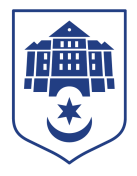 Тернопільська міська радавосьмого скликанняПротоколдругої сесії міської ради18 грудня 2020 рокуЗал Українського Дому за адресою бульв.Т.Шевченка, 27м.ТернопільРеєстраціяРанкове пленарне засідання09:10Присутні:  Марія Баб’юк, Любов Вовк, Ружена Волянська, Віктор Гевко, Галина Гевко  (зареєструвалася після оголошення результатів реєстрації), Ігор Гірчак, Мар’яна Головко, Антон Горохівський, Андрій Грицишин, Микола Дерецький, Іван Зінь, Рустам Ергешов, Олег Климчук, Іван Ковалик, Володимир Місько (зареєструвався після оголошення результатів реєстрації), Роман Навроцький, Сергій Надал, Віктор Овчарук, Наталія Паньків, Марія Пачковська, Ольга Похиляк, Ліна Прокопів (зареєструвалася після оголошення результатів реєстрації), Назарій Редьква, Олег Різник, Олександр Россомаха, Михайло Сиротюк, Юрій Смакоуз, Олександр Смик, Іван Сороколіт, Роман Торожнюк (зареєструвався після оголошення результатів реєстрації), Денис Фаріончук зареєструвався після оголошення результатів реєстрації), Юрій Фартушняк, Христина Феціца, Віталій Хоркавий, Андрій Цибульський, Мар’ян Козбур, Олеся Чванкіна, Артур Шатарський, Ольга Шахін, Олег Шморгай, Мар'яна Юрик. Відсутні:Ігор Вонс, Ігор ТурськийСписок депутатів, які взяли участь в роботі другої сесії міської ради 18.12.2020 згідно з паперовою реєстрацією додається. Всього – 41.Марія Баб’юк, Любов Вовк, Ружена Волянська, Віктор Гевко, Галина Гевко, Ігор Гірчак, Мар’яна Головко, Антон Горохівський, Андрій Грицишин, Микола Дерецький, Іван Зінь, Рустам Ергешов, Олег Климчук, Іван Ковалик, Володимир Місько, Роман Навроцький, Сергій Надал, Віктор Овчарук, Наталія Паньків, Марія Пачковська, Ольга Похиляк, Ліна Прокопів, Назарій Редьква, Олег Різник, Олександр Россомаха, Михайло Сиротюк, Юрій Смакоуз, Олександр Смик, Іван Сороколіт, Роман Торожнюк, Денис Фаріончук, Юрій Фартушняк, Христина Феціца, Віталій Хоркавий, Андрій Цибульський, Мар’ян Козбур, Олеся Чванкіна, Артур Шатарський, Ольга Шахін, Олег Шморгай, Мар'яна Юрик. Відсутні:Ігор Вонс, Ігор ТурськийЗапрошені: заступник міського голови з питань діяльності виконавчих органів ради Вікторія Остапчук, начальник Тернопільського відділу поліції Головного управління Національної поліції в Тернопільській області - Сергій Осадця, заступник начальника Тернопільського відділу поліції ГУНП в Тернопільській області - Іван Рибчак, старости сіл Тернопільської міської територіальної громади, представники виконавчих органів ради, представники ГО «Дитячо-юнацький пластовий центр», молодіжний міський голова – Назар Гапій, представники управління організаційно-виконавчої  роботи, представники управління правового забезпечення, представники відділу діджиталізації та програмування,представники ЗМІ (реєстрація додається).Вів сесію міський голова Сергій Надал.Виступив:	Міський голова Сергій Надал, який повідомив, що у зв’язку із запровадженими протиепідемічними заходами на території Тернопільської міської територіальної громади, з урахуванням постанови Кабінету Міністрів України від 22.07.2020 р. №641 та від 09.12.2020 №1236 «Про встановлення карантину та запровадження обмежувальних протиепідемічних заходів з метою запобігання поширенню на території України гострої респіраторної хвороби COVID-19, спричиненої коронавірусом SARS-CoV-2», відповідно до ст.46 Регламенту Тернопільської міської ради восьмого скликання, пленарне засідання міської ради проводиться за відсутності представників громадськості, виключно у складі міського голови, депутатів міської ради, доповідачів, старост, представників управління організаційно-виконавчої роботи, управління правового забезпечення, відділу зв’язків з громадськістю та засобами масової інформації, відділу діджиталізації та програмування.Виступив:	Міський голова Сергій Надал, який повідомив, що відповідно до Постанови головного державного санітарного лікаря України про затвердження Тимчасових рекомендацій щодо організації протиепідемічних заходів, з метою запобігання поширення гострої респіраторної хвороби СОVID-19, та дотримання карантинних вимог щодвігодини оголошуватиметься перерва в роботі сесії з залишенням залу для провітрювання на 15 хвилин.Виступив:	Міський голова Сергій Надал, який запропонував розпочати роботу другої сесії міської ради з передачі представниками ГО «Дитячо-юнацький пластовий центр» Вифлеємського вогню миру Тернопільській громаді.Представники ГО «Дитячо-юнацький пластовий центр» передали міському головіСергію Надалу та депутатам міської ради Вифлеємський вогонь миру.Виступив:	Сергій Надал, який запропонував з метою підрахунку голосів депутатів міської ради на другій сесії Тернопільської міської ради без застосування системи електронного голосування «Віче» створити лічильну комісію у складі: Віталій Хоркавий - голова комісії, члени лічильної комісії -  Юрій Смакоуз, Рустам Ергешов.Допомогу у підрахунку голосів в поіменному голосуванні за обрання лічильної комісії здійснює начальник організаційного відділу ради управління організаційно-виконавчої роботи Юлія Чорна шляхом оголошення прізвища депутата та фіксування результату його волевиявлення.Результати голосування: за - 38, проти-0, утримались-0. Рішення прийнято (Результати поіменного голосування додаються).Вирішили: 	Рішення № 8/2/1 додається.Виступив:	Міський голова Сергій Надал, який озвучив пропозицію голови лічильної комісії Віталія Хоркавого щодо ефективного способу підрахунку голосів без застосування системи електронного голосування «Віче», а саме: з метою спрощення процедури підрахунку голосувати від зворотнього: «проти», «утримались», «за».Результати голосування за пропозицію Віталія Хоркавого: За-38, проти – 0, утримались - 0, за -0. Рішення прийнято. (Результати поіменного голосування додаються)Виступив:	Міський голова Сергій Надал, який повідомив, що з метою уточнення результатів поіменного голосування депутати можуть звернутися до голови лічильної комісії.Слухали:	Про взяття  порядку денного другої  сесії Тернопільської міської ради за основу.Інформував:	Міський голова Сергій НадалРезультати голосування за взяття порядку денного за основу: проти –0 , утримались –0, за – 38.Рішення прийнято. (Результати поіменного голосування додаються).Вирішили:	Взяти порядок денний за основу.Порядок денний:Виступив:	Міський голова Сергій Надал, який запропонував з ініціативи автора зняти з розгляду наступні питання:- Про надання дозволу на проведення експертної грошової оцінки земельної ділянки за адресою вул.Патріарха Мстислава, 2а гр.Зарудній Г.М.- Про затвердження проекту землеустрою щодо відведення земельної ділянки за адресою вул.О.Довженка гр.Данилюку С. М.- Про затвердження проекту землеустрою щодо відведення земельної ділянки за адресою вул.Текстильна, 34в гр. Галущаку М.Є.- Про надання дозволу на розроблення проекту землеустрою щодо відведення земельної ділянки за адресою вул.Бережанська гр.Сидоруку М.В.- Про надання дозволу на розроблення проектів землеустрою щодо відведення земельних ділянок за адресою вул.Микулинецька (гр.Тарнавський Г.Й. та інші)Виступив:	Міський голова Сергій Надал, який запропонував доповнити порядок денний наступними питаннями, які попередньо були надіслані депутатам на електронні скриньки для ознайомлення та розглянуті постійними комісіями міської ради:-Про виконавчі органи міської радиРезультати голосування за доповнення порядку денного: проти-0, утримались-3, за-35. Рішення прийнято. (Результати поіменного голосування додаються).-Про оплату праці старостРезультати голосування за доповнення порядку денного: проти-3, утримались-0, за-37. Рішення прийнято. (Результати поіменного голосування додаються).-Про делегування представниківРезультати голосування за доповнення порядку денного: проти-0, утримались-3, за-37. Рішення прийнято. (Результати поіменного голосування додаються).-Про затвердження Договору між Тернопільською міською радою та Тернопільською обласною радою про  міжбюджетний трансферт на співфінансування проекту «Будівництво гідротехнічних споруд веслувального каналу центру веслування та водних видів спорту з інфраструктурою «Водна арена Тернопіль» у м. Тернополі та на території Тернопільського району» на 2021 рікРезультати голосування за доповнення порядку денного: проти-0, утримались-3, за-37. Рішення прийнято. (Результати поіменного голосування додаються).-Про внесення змін до комплексної програми «Здоров’я громади» на 2019–2021 рр.»Результати голосування за доповнення порядку денного: проти-0, утримались-3, за-37. Рішення прийнято. (Результати поіменного голосування додаються).-Про внесення змін до Програми охорони навколишнього природного середовища Тернопільської міської територіальної громади на 2020-2023 рокиРезультати голосування за доповнення порядку денного: проти-0, утримались-3, за-37. Рішення прийнято. (Результати поіменного голосування додаються).-Про внесення змін до Додаткової угоди до Договору про субкредитування від 20 листопада 2014 року №13010-05/96, затвердженої  рішенням Тернопільської міської ради від 27.11.2020  №8/1/24 “ Про затвердження Додаткових угод до Договору про субкредитування від 20 листопада 2014 року № 13010-05/95 та Додаткових угод до Договору про субкредитування від 20 листопада 2014 року № 13010-05/96”Результати голосування за доповнення порядку денного: проти-0, утримались-3, за-37. Рішення прийнято. (Результати поіменного голосування додаються).-Про затвердження договору про міжбюджетний трансферт на 2021 рік з Байковецькою сільською радоюРезультати голосування за доповнення порядку денного: проти-0, утримались-3, за-37. Рішення прийнято. (Результати поіменного голосування додаються).-Про затвердження договору про міжбюджетний трансферт на 2020 рік з Підгороднянською сільською радоюРезультати голосування за доповнення порядку денного: проти-0, утримались-3, за-37. Рішення прийнято. (Результати поіменного голосування додаються).-Про затвердження договору про міжбюджетний трансферт на 2020 рік
з Великоберезовицькою селищною радоюРезультати голосування за доповнення порядку денного: проти-0, утримались-3, за-37. Рішення прийнято. (Результати поіменного голосування додаються).-Про звернення Тернопільської міської ради щодо передачі у комунальну власність об’єктів спільної власності територіальних громад Тернопільського району, які знаходяться на території Тернопільської міської територіальної громадиРезультати голосування за доповнення порядку денного:проти-0, утримались-3, за-37. Рішення прийнято. (Результати поіменного голосування додаються).-Про внесення змін і доповнень до рішення міської ради від 05.01.2011 р. №6/4/51 «Про затвердження положень про виконавчі органи міської ради»Результати голосування за доповнення порядку денного: проти-0, утримались-3, за-37. Рішення прийнято. (Результати поіменного голосування додаються).-Про надання дозволу на розроблення проектів землеустрою щодо відведення земельних ділянок за адресою вул.Новий Світ (гр.Гук А.Б. та інші)Результати голосування за доповнення порядку денного: проти-3, утримались-0, за-37. Рішення прийнято. (Результати поіменного голосування додаються).-Про звернення Тернопільської міської ради щодо повторного присвоєння звання Героя України Степанові БандеріРезультати голосування за доповнення порядку денного: проти-0, утримались-0, за-40. Рішення прийнято. (Результати поіменного голосування додаються).-Про звернення до Прем’єр-Міністра України Дениса Шмигаля щодо політики підтримки малого та середнього бізнесу в умовах пандеміїРезультати голосування за доповнення порядку денного: проти-0, утримались-6, за-34. Рішення прийнято. (Результати поіменного голосування додаються).Виступив:	Міський голова Сергій Надал, який запропонував наступну черговість розгляду питань:першими розглянути питання «Про звернення Тернопільської міської ради щодо повторного присвоєння звання Героя України Степанові Бандері», «Про звернення до Прем’єр-Міністра України Дениса Шмигаля щодо політики підтримки малого та середнього бізнесу в умовах пандемії», депутатські запити і звернення, тоді питання орієнтовного порядку денного, згодом питання, які включені до порядку денного на пленарному засіданні 18.12.2020. Результати голосування за затвердження порядку денного в цілому: проти –0 , утримались –3, за – 37. Рішення прийнято. (Результати поіменного голосування додаються).Вирішили:	Затвердити порядок денний другої сесії міської ради.Порядок денний:Виступив:	Міський голова Сергій Надал, який повідомив, що в «Різному» слухатимуться заяви, повідомлення, інші оголошення.Слухали:	Про депутатське звернення Ружени Волянської Інформувала:	Ружена ВолянськаРезультати голосування: Проти- 0, утримались - 0, за -40. Рішення прийнято. (Результати поіменного голосування додаються).Вирішили:	Рішення № 8/2/2 додається.Слухали:	Про депутатське звернення Івана ЗіняІнформував:	Іван ЗіньРезультати голосування: Проти- 0, утримались - 0, за - 40. Рішення прийнято. (Результати поіменного голосування додаються).Вирішили:	Рішення № 8/2/3 додається.Слухали:	Про звернення Тернопільської міської ради щодо повторного присвоєння звання Героя України Степанові БандеріДоповідав:	Сергій НадалРезультати голосування: Проти- 0 , утримались-0, за-40.  Рішення прийнято.(Результати поіменного голосування додаються).Вирішили:	Рішення № 8/2/4 додається.Слухали:	Про звернення до Прем’єр-міністра України Дениса Шмигаля щодо політики підтримки малого та середнього бізнесу в умовах пандеміїДоповідав:	Віктор ОвчарукРезультати голосування: Проти- 0 , утримались-3, за-36.  Рішення прийнято.(Результати поіменного голосування додаються).Вирішили:	Рішення № 8/2/5 додається.Виступив:	Міський голова Сергій Надал, який повідомив:1) Про створення фракції політичної партії «Порядок. Відповідальність. Справедливість» у складі 5-ти депутатів: Андрія Грицишина, Ігоря Гірчака, Олександра Смика, Олесі Чванкіної та Марії Пачковської. Головою фракції обрано депутата міської ради Андрія Грицишина.2) Про створення фракції політичної партії Всеукраїнське об’єднання «Свобода» у складі 18-ти депутатів: Івана Зіня, Олександра Россомахи, Романа Торожнюка, Ольги Похиляк, Миколи Дерецького, Мар’яни Головко, Олега Шморгая, Назарія Редькви, Марії Баб’юк, Наталії Паньків, Ольги Шахін, Михайла Сиротюка, Олега Климчука, Галини Гевко, Антона Горохівського, Юрія Фартушняка, Мар’яна Козбура, Віталія Хоркавого.  Головою фракції обрано депутата міської ради Антона Горохівського.Копії заяв та протоколів установчих зборів долучені до протоколу сесії.Слухали:	Про Програму розвитку фізичної культури і спорту Тернопільської міської територіальної громади на 2021-2024 рокиДоповідав:	Микола КрутьРезультати голосування: Проти-  0, утримались-0, за-38.  Рішення прийнято.(Результати поіменного голосування додаються).Вирішили:	Рішення № 8/2/6 додається.Слухали:	Про затвердження програми «Безпечна громада» на 2021-2022 роки»Доповідав:	Петро Гукалюк.Виступив: 	Іван СороколітРезультати голосування: Проти- 0, утримались-3, за-36.  Рішення прийнято.(Результати поіменного голосування додаються).Вирішили:	Рішення № 8/2/7 додається.Слухали:	Про «Програму забезпечення обороноздатності військових формувань Тернопільського гарнізону та військового призову Тернопільської міської територіальної громади на 2021 рік»Доповідав:	Петро ГукалюкРезультати голосування: Проти-  0, утримались-0, за-39.  Рішення прийнято.(Результати поіменного голосування додаються).Вирішили:	Рішення № 8/2/8 додається.Слухали:	Про Програму збереження культурної спадщини Тернопільської міської територіальної громади на 2021-2024 рокиДоповідала:	Світлана КозелкоВиступив: 	Іван СороколітРезультати голосування: Проти- 0 , утримались-0, за-39.  Рішення прийнято.(Результати поіменного голосування додаються).Вирішили:	Рішення № 8/2/9 додається.Слухали:	Про затвердження Програми розвитку пластового руху Тернопільської міської територіальної громади на 2021-2023 рокиДоповідала:	Христина БілінськаРезультати голосування: Проти-  0, утримались-0, за-38.  Рішення прийнято.(Результати поіменного голосування додаються).Вирішили:	Рішення № 8/2/10 додається.Слухали:	Про Програму розвитку пасажирського транспорту на 2021-2023 рокиДоповідав:	Олег ВітрукВиступив: 	Олег РізникРезультати голосування: Проти-  0, утримались-3, за-32.  Рішення прийнято.(Результати поіменного голосування додаються).Вирішили:	Рішення № 8/2/11 додається.Слухали:	Про затвердження ПрограмДоповідав:	Олег СоколовськийВиступили: 	Іван Сороколіт, Сергій НадалРезультати голосування: Проти-  0, утримались-3, за-33.  Рішення прийнято.(Результати поіменного голосування додаються).Вирішили:	Рішення № 8/2/12 додається.Слухали:	Про затвердження Програми «Доступне житло на 2021 – 2024 роки»Доповідала:	Тетяна КорчакРезультати голосування: Проти-  0, утримались-3, за-33.  Рішення прийнято.(Результати поіменного голосування додаються).Вирішили:	Рішення № 8/2/13 додається.Слухали:	Про Програму розвитку малого і середнього підприємництва на 2021-2022 рокиДоповідала:	Тетяна КорчакРезультати голосування: Проти-  0, утримались-3, за-33.  Рішення прийнято.(Результати поіменного голосування додаються).Вирішили:	Рішення № 8/2/14 додається.Слухали:	Про внесення змін та доповнень до Програми економічного та соціального розвиткуТернопільської міської територіальної громади на 2020-2021 рокиДоповідала:	Тетяна КорчакРезультати голосування: Проти-  0, утримались-3, за-36.  Рішення прийнято.(Результати поіменного голосування додаються).Вирішили:	Рішення № 8/2/15 додається.Слухали:	Про реалізацію проектів громадського бюджету в Тернопільській міській територіальній громаді в 2020 роціДоповідала:	Тетяна КорчакРезультати голосування: Проти-  0, утримались-3, за-36.  Рішення прийнято.(Результати поіменного голосування додаються).Вирішили:	Рішення № 8/2/16 додається.Слухали:	Про  бюджет  Тернопільської міської територіальної громади на  2021  рікДоповідала:	Вікторія ОстапчукВиступили:	Сергій Надал, Наталія ПаньківРезультати голосування: Проти-  0, утримались-3, за-37.  Рішення прийнято.(Результати поіменного голосування додаються).Вирішили:	Рішення № 8/2/17 додається.Слухали:	Про внесення змін  в  рішення  міської ради  від   06.06.2019 р.  № 7/35/5 «Про місцеві податки і збори  Тернопільської міської територіальної громади»Доповідала:	Вікторія ОстапчукРезультати голосування: Проти-  0, утримались-3, за-37. Рішення прийнято.(Результати поіменного голосування додаються).Вирішили:	Рішення № 8/2/18 додається.Слухали:	Про списання дебіторської заборгованості ліквідного банку АК АПБ "Україна"Доповідала:	Вікторія ОстапчукРезультати голосування: Проти-  0, утримались-0, за-39.  Рішення прийнято.(Результати поіменного голосування додаються).Вирішили:	Рішення № 8/2/19 додається.Слухали:	Про прийняття обладнання до комунальної власності Тернопільської міської територіальної громадиДоповідав:	Олег СоколовськийРезультати голосування: Проти-  0 утримались-0, за-38.  Рішення прийнято.(Результати поіменного голосування додаються).Вирішили:	Рішення № 8/2/20 додається.Слухали:	Про прийняття обладнання ТОВ «Добробуд» до комунальної власності Тернопільської міської територіальної громадиДоповідав:	Олег СоколовськийРезультати голосування: Проти-  0, утримались-0, за-37.  Рішення прийнято.(Результати поіменного голосування додаються).Вирішили:	Рішення № 8/2/21 додається.Слухали:	Про надання дозволу на відчуження майнаДоповідав:	Олег СоколовськийВиступив:	Іван КоваликРезультати голосування: Проти-  0, утримались-0, за-37.  Рішення прийнято.(Результати поіменного голосування додаються).Вирішили:	Рішення № 8/2/22 додається.Слухали:	Про затвердження договорів про міжбюджетний  трансферт на II-ге півріччя 2020 рокуДоповідав:	Олег  СоколовськийВиступив:	Іван СороколітРезультати голосування: Проти-  0, утримались-0, за-37.  Рішення прийнято.(Результати поіменного голосування додаються).Вирішили:	Рішення № 8/2/23 додається.Слухали:	Про виконання плану надходжень від плати за тимчасове користування місцями розташування рекламних засобів, що перебувають у комунальній власностіДоповідав:	Юрій ДейнекаРезультати голосування: Проти-  0, утримались-0, за-39.  Рішення прийнято.(Результати поіменного голосування додаються).Вирішили:	Рішення № 8/2/24 додається.Слухали:	Про приватизацію об’єкта комунальної власностіДоповідав:	Іван ПоливкоРезультати голосування: Проти-  0, утримались-3, за-37. Рішення прийнято.Вирішили:	Рішення № 8/2/25 додається.Слухали:	Про приватизацію об’єкта комунальної власностіДоповідав:	Іван ПоливкоВиступив: 	Іван СороколітРезультати голосування: Проти-  0, утримались-0, за-39.  Рішення прийнято.(Результати поіменного голосування додаються).Вирішили:	Рішення № 8/2/26 додається.Слухали:	Про приватизацію об’єкта комунальної власностіДоповідав:	Іван ПоливкоРезультати голосування: Проти-  0, утримались-0, за-40.  Рішення прийнято.(Результати поіменного голосування додаються).Вирішили:	Рішення № 8/2/27 додається.Слухали:	Про приватизацію об’єкта комунальної власностіДоповідав:	Іван ПоливкоРезультати голосування: Проти-  0, утримались-0, за-40.  Рішення прийнято.(Результати поіменного голосування додаються).Вирішили:	Рішення № 8/2/28 додається.Слухали:	Про прийняття майна в комунальну власність Тернопільської міської територіальної громадиДоповідав:	Іван ПоливкоВиступив:	Іван СороколітРезультати голосування: Проти-  0, утримались-0, за-38.  Рішення прийнято.(Результати поіменного голосування додаються).Вирішили:	Рішення № 8/2/29 додається.Слухали:	Про звернення Тернопільської міської ради щодо передачі у комунальну власність об’єкта незавершеного будівництва Тернопільської обласної державної бібліотекиДоповідав:	Іван ПоливкоВиступив: 	Іван КоваликВиступив: 	Міський голова Сергій Надал, який запропонував додатково адресувати дане звернення Прем’єр-міністру України.Результати голосування за проект рішення, враховуючи пропозицію міського голови Сергія Надала: Проти - 0, утримались-0, за-39. Рішення прийнято.(Результати поіменного голосування додаються).Вирішили:	Рішення № 8/2/30 додається.Слухали:	Про затвердження додаткового переліку підприємств, установ, організацій, що надають соціально важливі послуги населенню,  які мають право на отримання в оренду комунального майна без проведення аукціонуДоповідав:	Іван ПоливкоВиступили: 	Ружена Волянська, Сергій НадалВиступила:    Галина Гевко, яка повідомила про наявність конфлікту інтересів.Виступив: 	Іван Сороколіт, який запропонував вилучити з запропонованого проекту рішення текст наступного змісту: «суб’єкти підприємницької діяльності (житлово-експлуатаційні підприємства, організації)».Результати голосування за пропозицію Івана Сороколіта:  Проти -  24, утримались-10, за-3, не брали участь у голосуванні –1.  Рішення не прийнято.(Результати поіменного голосування додаються).Результати голосування за проект рішення запропонований на розгляд депутатам: Проти-  0, утримались-4 за-34, не брав участь у голосуванні – 1. Рішення прийнято.(Результати поіменного голосування додаються).Вирішили:	Рішення № 8/2/31 додається.Заява Галини Гевко щодо наявності конфлікту інтересів долучена до протоколу.Слухали:	Про внесення змін в рішення Тернопільської міської ради від 21.08.2020р. №7/54/23 «Про призначення іменних стипендій Тернопільської міської ради в галузі освіти для обдарованих дітей»Доповідала:	Ольга ПохилякРезультати голосування: Проти-  0, утримались-0, за-40.  Рішення прийнято.(Результати поіменного голосування додаються).Вирішили:	Рішення № 8/2/32 додається.Слухали:	Про затвердження договору про міжбюджетний трансферт на 2021 рік	з Підгороднянською сільською радоюДоповідала:	Ольга ПохилякРезультати голосування: Проти-  0, утримались-0, за-41.  Рішення прийнято.(Результати поіменного голосування додаються).Вирішили:	Рішення № 8/2/33 додається.Слухали:	Про затвердження договору про міжбюджетний трансферт на 2021 рік з Великоберезовицькою селищною радоюДоповідала:	Ольга ПохилякРезультати голосування: Проти-  0, утримались-0, за-41.  Рішення прийнято.(Результати поіменного голосування додаються).Вирішили:	Рішення № 8/2/34 додається.Слухали:	Про затвердження плану діяльності з підготовки проектів регуляторних актів на 2021 рікДоповідала:	Галина ГорєваРезультати голосування: Проти-  0, утримались-3, за-38.  Рішення прийнято.(Результати поіменного голосування додаються).Вирішили:	Рішення № 8/2/35 додається.Слухали:	Про внесення змін в рішення міської ради  від 06.12.2019 р. №7/41/29 «Про затвердження Програми підтримки сім’ї та розвитку молодіжної політики Тернопільської міської  територіальної громади на 2020- 2022 роки»Доповідала:	Христина БілінськаРезультати голосування: Проти - 0, утримались - 0, за - 40. Рішення прийнято.(Результати поіменного голосування додаються).Вирішили:	Рішення № 8/2/36 додається.Слухали:	Про внесення змін в рішення міської ради від 06.12.2019 №7/41/16 «Про план роботи Тернопільської міської ради на 2020 рік»Доповідав:	Ігор ГірчакРезультати голосування: Проти-  0, утримались-3, за-37.  Рішення прийнято.(Результати поіменного голосування додаються).Вирішили:	Рішення № 8/2/37 додається.Слухали:	Про план роботи Тернопільської міської ради на 2021 рікДоповідав:	Ігор ГірчакРезультати голосування: Проти-  0, утримались-3, за-37.  Рішення прийнято.(Результати поіменного голосування додаються).Вирішили:	Рішення № 8/2/38 додається.Слухали:	Про затвердження Положення про помічників-консультантів депутатів Тернопільської  міської радиДоповідав:	Ігор ГірчакРезультати голосування: Проти-  0, утримались-0, за-40.  Рішення прийнято.(Результати поіменного голосування додаються).Вирішили:	Рішення № 8/2/39 додається.Слухали:	Про внесення змін до рішення міської ради від 18.11.2020 №8/1/5 «Про затвердження Положення про постійні комісії Тернопільської міської ради VIII скликання»Доповідав:	Ігор ГірчакВиступив: 	Іван КоваликВиступили: 	Іван Сороколіт, Сергій НадалВиступив:	Міський голова Сергій Надал, який за пропозицією Івана Сороколіта  запропонував внести зміни в пункт 4 проекту рішення, а саме: вилучити текст наступного змісту: «– членів інших постійних комісій».Результати голосування за проект рішення, враховуючи пропозицію міського голови Сергія Надала: Проти- 3, утримались-0, за-37.  Рішення прийнято.(Результати поіменного голосування додаються).Вирішили:	Рішення № 8/2/40 додається.Слухали:	Про внесення змін до персонального складу постійних комісій міської радиДоповідав:	Сергій НадалВиступив:	Іван КоваликРезультати голосування: Проти-  0, утримались-1, за-40.  Рішення прийнято.(Результати поіменного голосування додаються).Вирішили:	Рішення № 8/2/41 додається.Слухали:	Про затвердження проектів землеустрою щодо відведення земельних ділянок за адресою вул.Микулинецька (гр.Перун С.Я. та інші)Доповідав:	Віктор КіблярРезультати голосування: Проти-  0, утримались-0, за-41.  Рішення прийнято.(Результати поіменного голосування додаються).Вирішили:	Рішення № 8/2/42 додається.Слухали:	Про внесення змін до складу комісії по вирішенню земельних спорівДоповідав:	Віктор КіблярРезультати голосування: Проти-  0, утримались-3, за-38.  Рішення прийнято.(Результати поіменного голосування додаються).Вирішили:	Рішення № 8/2/43 додається.Слухали:	Про визнання такими, що втратили чинність рішення міської ради від 24.11.2015 №7/2/130 та п.1. рішення міської ради від 24.11.2015 №7/2/128Доповідав:	Віктор КіблярРезультати голосування: Проти-  0, утримались-3, за-38.  Рішення прийнято.(Результати поіменного голосування додаються).Вирішили:	Рішення № 8/2/44 додається.Слухали:	Про внесення змін до складу аукціонної комісіїДоповідав:	Віктор КіблярРезультати голосування: Проти- 0, утримались-0, за-41.  Рішення прийнято.(Результати поіменного голосування додаються).Вирішили:	Рішення № 8/2/45 додається.Слухали:	Про внесення змін в рішення міської ради від 26.04.2013 №6/31/91 «Про затвердження переліків документів, які необхідно долучати до проектів рішень міської ради для вирішення земельних питань суб’єктам господарювання та громадянам міста Тернополя»Доповідав:	Віктор КіблярВиступив:	Іван СороколітРезультати голосування: Проти - 0, утримались-3, за-38.  Рішення прийнято.(Результати поіменного голосування додаються).Вирішили:	Рішення № 8/2/46 додається.Слухали:	Про надання дозволу на розроблення проекту землеустрою щодо відведення земельної ділянки за адресою вул. Микулинецька,46  ТОВ «Терпласт Груп»Доповідав:	Віктор КіблярРезультати голосування: Проти-  0, утримались-0, за-41.  Рішення прийнято.(Результати поіменного голосування додаються).Вирішили:	Рішення № 8/2/47 додається.Слухали:	Про поновлення договору оренди землі за адресою вул. Бродівська ПП «Допомога»Доповідав:	Віктор КіблярВиступив:	Іван КоваликРезультати голосування: Проти-  3, утримались-0, за-38. Рішення прийнято.(Результати поіменного голосування додаються).Вирішили:	Рішення № 8/2/48 додається.Слухали:	Про затвердження проектів землеустрою щодо відведення земельних ділянок за адресою вул.Никифора Гірняка (гр.Качан В.В. та інші)Доповідав:	Віктор КіблярРезультати голосування: Проти-  0, утримались-0, за-41.  Рішення прийнято.(Результати поіменного голосування додаються).Вирішили:	Рішення № 8/2/49 додається.Слухали:	Про надання дозволу на розроблення проекту землеустрою щодо відведення земельної ділянки за адресою вул.Микулинецька гр.Кушнарьову А.І.Доповідав:	Віктор КіблярРезультати голосування: Проти-  0, утримались-0, за-41.  Рішення прийнято.(Результати поіменного голосування додаються).Вирішили:	Рішення № 8/2/50 додається.Слухали:	Про надання дозволу на проведення експертної грошової оцінки земельної ділянки за адресою вул. Микулинецька,106-Г гр. Круцько О.Б.Доповідав:	Віктор КіблярРезультати голосування: Проти-  0, утримались-38, за-3. Рішення не прийнято.(Результати поіменного голосування додаються).Слухали:	Про затвердження проекту землеустрою щодо відведення земельної ділянки за адресою вул.Збаразька гр.Іванечко Н.Р.Доповідав:	Віктор КіблярРезультати голосування: Проти-  0, утримались-4, за-37.  Рішення прийнято.(Результати поіменного голосування додаються).Вирішили:	Рішення № 8/2/51 додається.Слухали:	Про надання дозволу на розроблення проектів землеустрою щодо відведення земельних ділянок за адресою вул.Никифора Гірняка (гр.Ткач О.О. та інші)Доповідав:	Віктор КіблярРезультати голосування: Проти-  0, утримались-0, за-41.  Рішення прийнято.(Результати поіменного голосування додаються).Вирішили:	Рішення № 8/2/52 додається.Слухали:	Про поновлення договору оренди земельної ділянки для обслуговування та реконструкції викупленого матеріального складу та кузні під цех металовиробів за адресою вул. Поліська,3 ФОП Блаженку І.Р.Доповідав:	Віктор КіблярРезультати голосування: Проти- 0, утримались-38, за-3. Рішення не прийнято.(Результати поіменного голосування додаються).Слухали:	Про поновлення договору оренди землі за адресою вул.Текстильна ТОВ «СМП фірма «ВЕСТА»Доповідав:	Віктор КіблярРезультати голосування: Проти- 0, утримались-38, за-3. Рішення не прийнято.(Результати поіменного голосування додаються).Слухали:	Про затвердження проекту землеустрою щодо відведення земельної ділянки за адресою вул. Д.Лук’яновича,8 ТОВ «КРУЗ ЛТД»Доповідав:	Віктор КіблярРезультати голосування: Проти- 0, утримались- 38, за-3. Рішення не прийнято.(Результати поіменного голосування додаються).Слухали:	Про надання дозволу на розроблення проекту землеустрою щодо відведення земельної ділянки по зміні її цільового призначення за адресою вул.Гетьмана І.Виговського,30 гр.Пастух Н.М.Доповідав:	Віктор КіблярРезультати голосування: Проти- 0, утримались-41, за-0. Рішення не прийнято.(Результати поіменного голосування додаються).Слухали:	Про надання дозволу на укладання договору земельного сервітуту за адресою вул. Д.Лук’яновича гр.Кавецькому Я.В.Доповідав:	Віктор КіблярРезультати голосування: Проти-  0, утримались-3, за-38.  Рішення прийнято.(Результати поіменного голосування додаються).Вирішили:	Рішення № 8/2/53 додається.Слухали:	Про затвердження технічної документації із землеустрою щодо встановлення меж земельної ділянки в натурі (на місцевості) за адресою вул.Р.Купчинського,7в гр.Чубатому П.М.Доповідав:	Віктор КіблярРезультати голосування: Проти-  0, утримались-0, за-41.  Рішення прийнято.(Результати поіменного голосування додаються).Вирішили:	Рішення № 8/2/54 додається.Слухали:	Про надання дозволу на розроблення проекту землеустрою щодо відведення земельної ділянки за адресою вул.Сидора Голубовича,8а/3 гр.Коваль Г. М.Доповідав:	Віктор КіблярРезультати голосування: Проти-  0, утримались-0, за-41.  Рішення прийнято.(Результати поіменного голосування додаються).Вирішили:	Рішення № 8/2/55 додається.Слухали:	Про передачу безоплатно у власність земельної ділянки за адресою пров.Замонастирський гр.Лебедович В.І.Доповідав:	Віктор КіблярРезультати голосування: Проти- 0, утримались-3, за-38.  Рішення прийнято.(Результати поіменного голосування додаються).Вирішили:	Рішення № 8/2/56 додається.Слухали:	Про затвердження проекту землеустрою щодо відведення земельної ділянки за адресою вул.Гайова гр.Дідику С.А.Доповідав:	Віктор КіблярРезультати голосування: Проти-  0, утримались-0, за-40.  Рішення прийнято.(Результати поіменного голосування додаються).Вирішили:	Рішення № 8/2/57 додається.Слухали:	Про надання дозволу на розроблення проекту землеустрою щодо відведення земельної ділянки за адресою вул.Хліборобна Соколовському І.М.Доповідав:	Віктор КіблярРезультати голосування: Проти-  0, утримались-0, за-40.  Рішення прийнято.(Результати поіменного голосування додаються).Вирішили:	Рішення № 8/2/58 додається.Слухали:	Про надання дозволу на розроблення проекту землеустрою щодо відведення земельної ділянки за адресою вул.А.Малишка,50 гр.Баландюк Л.В.Доповідав:	Віктор КіблярРезультати голосування: Проти- 0, утримались - 37, за-3. Рішення не прийнято.(Результати поіменного голосування додаються).Слухали:	Про надання дозволу на розроблення проекту землеустрою щодо відведення земельної ділянки за адресою вул.О.Довженка гр.Темощуку М.Л.Доповідав:	Віктор КіблярРезультати голосування: Проти-  0, утримались-0, за-40.  Рішення прийнято.(Результати поіменного голосування додаються).Вирішили:	Рішення № 8/2/59 додається.Слухали:	Про затвердження проекту землеустрою щодо відведення земельної ділянки за адресою вул.Микулинецька гр.Купчик Ю. Р.Доповідав:	Віктор КіблярРезультати голосування: Проти-  0, утримались-0, за-40.  Рішення прийнято.(Результати поіменного голосування додаються).Вирішили:	Рішення № 8/2/60 додається.Слухали:	Про затвердження технічної документації із землеустрою щодо встановлення меж земельної ділянки в натурі (на місцевості) за адресою вул.Молодіжна,1 гр.Глюзу В.П., Литвин Т.П.Доповідав:	Віктор КіблярРезультати голосування: Проти-  0, утримались-0, за-40.  Рішення прийнято.(Результати поіменного голосування додаються).Вирішили:	Рішення № 8/2/61 додається.Слухали:	Про надання дозволу на поділ земельної ділянки за адресою проспект Ст.Бандери,83, яка перебуває в оренді, СК «Степана Бандери»Доповідав:	Віктор КіблярРезультати голосування: Проти-  0, утримались-0, за-40.  Рішення прийнято.(Результати поіменного голосування додаються).Вирішили:	Рішення № 8/2/62 додається.Слухали:	Про надання дозволу на складання технічної документації із землеустрою щодо встановлення меж земельної ділянки в натурі (на місцевості) за адресою вул.Микулинецька, 40а ПП «УКР-ПЕТРОЛЬ»Доповідав:	Віктор КіблярРезультати голосування: Проти- 21, утримались-16, за-3. Рішення не прийнято.(Результати поіменного голосування додаються).Слухали:	Про надання дозволу на складання технічної документації із землеустрою щодо встановлення меж земельної ділянки в натурі (на місцевості) за адресою вул.Микулинецька, 29а ПП «УКР-ПЕТРОЛЬ»Доповідав:	Віктор КіблярВиступив:	Іван СороколітРезультати голосування: Проти- 28, утримались-12, за - 0. Рішення не прийнято.(Результати поіменного голосування додаються).Слухали:	Про надання дозволу на розроблення проекту землеустрою щодо відведення земельної ділянки за адресою вул.С.Крушельницької,59 гр.Романюк Г.Г.Доповідав:	Віктор КіблярРезультати голосування: Проти-  0, утримались-3, за-37.  Рішення прийнято.(Результати поіменного голосування додаються).Вирішили:	Рішення № 8/2/63 додається.Відповідно до Постанови головного державного санітарного лікаря України про затвердження Тимчасових рекомендацій щодо організації протиепідемічних заходів, з метою запобігання поширення гострої респіраторної хвороби СОVID-19 та дотримання карантинних вимог Міський голова Сергійй Надал оголосив перерву на 15 хв.Реєстрація11:35Присутні:  Марія Баб’юк, Любов Вовк, Ружена Волянська, Віктор Гевко, Галина Гевко, Ігор Гірчак, Мар’яна Головко, Антон Горохівський, Андрій Грицишин, Микола Дерецький, Іван Зінь, Рустам Ергешов, Олег Климчук, Іван Ковалик, Володимир Місько, Роман Навроцький, Сергій Надал, Віктор Овчарук, Наталія Паньків, Марія Пачковська, Ольга Похиляк, Ліна Прокопів, Назарій Редьква, Олег Різник, Олександр Россомаха, Михайло Сиротюк, Юрій Смакоуз, Олександр Смик, Іван Сороколіт, Роман Торожнюк (зареєструвався після оголошення результатів реєстрації), Денис Фаріончук, Юрій Фартушняк, Христина Феціца, Віталій Хоркавий, Андрій Цибульський, Мар’ян Козбур (зареєструвався після оголошення результатів реєстрації), Олеся Чванкіна, Артур Шатарський, Ольга Шахін, Олег Шморгай, Мар'яна Юрик. Відсутні: Ігор Вонс, Ігор ТурськийСлухали:	Про затвердження технічної документації із землеустрою щодо встановлення меж земельної ділянки в натурі (на місцевості) за адресою вул.Збаразька,17 гр.Міляну В.Р., Мілян А.В., Міляну М.В.Доповідав:	Віктор КіблярРезультати голосування: Проти-  0, утримались-0, за-39.  Рішення прийнято.(Результати поіменного голосування додаються).Вирішили:	Рішення № 8/2/64 додається.Слухали:	Про затвердження проекту землеустрою щодо відведення земельної ділянки за адресою с.Носівці Зборівського району Тернопільської області, яке належить до Тернопільської міської територіальної громади, гр.Поліщуку Я.В.Доповідав:	Віктор КіблярВиступив: Іван СороколітРезультати голосування: Проти-  0, утримались-0, за-41.  Рішення прийнято.(Результати поіменного голосування додаються).Вирішили:	Рішення № 8/2/65 додається.Слухали:	Про затвердження технічної документації із землеустрою щодо встановлення меж земельної ділянки в натурі (на місцевості) за адресою вул.Гайова,35/1 гр.Іващук М. С.Доповідав:	Віктор КіблярРезультати голосування: Проти-  0, утримались-0, за-41.  Рішення прийнято.(Результати поіменного голосування додаються).Вирішили:	Рішення № 8/2/66 додається.Слухали:	Про затвердження проекту землеустрою щодо відведення земельної ділянки по зміні цільового призначення за адресою вул.Академіка Студинського,6 гр.Кремінській І.О., Ведерніковій В.І.Доповідав:	Віктор КіблярРезультати голосування: Проти-  0, утримались-38, за-3.  Рішення не прийнято.(Результати поіменного голосування додаються).Слухали:	Про затвердження технічної документації із землеустрою щодо встановлення меж земельної ділянки в натурі (місцевості) за адресою вул.А.Малишка,23 гр.Семеляку В.П.Доповідав:	Віктор КіблярРезультати голосування: Проти-  0, утримались-0, за-41.  Рішення прийнято.(Результати поіменного голосування додаються).Вирішили:	Рішення № 8/2/67 додається.Слухали:	Про затвердження технічної документації із землеустрою щодо встановлення меж земельної ділянки в натурі (на місцевості) за адресою вул.Весела,35 гр.Щербатій О.О.Доповідав:	Віктор КіблярРезультати голосування: Проти-  0, утримались-0, за-41.  Рішення прийнято.(Результати поіменного голосування додаються).Вирішили:	Рішення № 8/2/68 додається.Слухали:	Про надання дозволу на розроблення технічної документації із землеустрою щодо встановлення меж земельної ділянки в натурі (на місцевості) за адресою вул.Тернопільська,36 гр.Кривеню В.А.Доповідав:	Віктор КіблярРезультати голосування: Проти-  0, утримались-0, за-41.  Рішення прийнято.(Результати поіменного голосування додаються).Вирішили:	Рішення № 8/2/69 додається.Слухали:	Про затвердження проекту землеустрою щодо відведення земельної ділянки по зміні цільового призначення за адресою вул.Проектна гр.Бігус О.М.Доповідав:	Віктор КіблярРезультати голосування: Проти-  0, утримались-38, за-3. Рішення не прийнято.(Результати поіменного голосування додаються).Слухали:	Про затвердження технічної документації із землеустрою щодо встановлення меж земельної ділянки в натурі (на місцевості) за адресою вул.Гайова,1 гр.Камінському Р.М., Дручик Н.З., Шокало І.П.Доповідав:	Віктор КіблярРезультати голосування: Проти-  0, утримались-0, за-41.  Рішення прийнято.(Результати поіменного голосування додаються).Вирішили:	Рішення № 8/2/70 додається.Слухали:	Про надання дозволу на розроблення проекту землеустрою щодо відведення земельної ділянки за адерсою вул.Енергетична гр.Грищуку Л.А.Доповідав:	Віктор КіблярРезультати голосування: Проти-  0, утримались-38, за-3.  Рішення не прийнято.(Результати поіменного голосування додаються).Слухали:	Про надання дозволу на складання проекту землеустрою земельної ділянки за адресою вул.Хліборобна  гр.Шнілику М.П.Доповідав:	Віктор КіблярРезультати голосування: Проти-  0, утримались-0, за-41.  Рішення прийнято.(Результати поіменного голосування додаються).Вирішили:	Рішення № 8/2/71 додається.Слухали:	Про надання дозволу на розроблення проекту землеустрою щодо відведення земельної ділянки по зміні її цільового призначення за адресою вул.Енергетична,4 гр.Ковальчуку Н.Я.Доповідав:	Віктор КіблярРезультати голосування: Проти-  0, утримались-41, за-0.  Рішення не прийнято.(Результати поіменного голосування додаються).Слухали:	Про затвердження проекту землеустрою щодо відведення земельної ділянки за адресою вул.Березова,23 гр.Мукомелі Р. Ю., Мукомелі О. П., Мукомелі М. Ю.Доповідав:	Віктор КіблярРезультати голосування: Проти-  0, утримались-0, за-41.  Рішення прийнято.(Результати поіменного голосування додаються).Вирішили:	Рішення № 8/2/72 додається.Слухали:	Про затвердження проекту землеустрою щодо відведення земельної ділянки за адресою с. Кобзарівка Зборівського району Тернопільської області, яке належить до Тернопільської міської територіальної громади, гр.Цап В.А.Доповідав:	Віктор КіблярРезультати голосування: Проти-  0, утримались-0, за-41.  Рішення прийнято.(Результати поіменного голосування додаються).Вирішили:	Рішення № 8/2/73 додається.Слухали:	Про надання дозволу на розроблення технічної документації із землеустрою щодо встановлення меж земельної ділянки в натурі (на місцевості) за адресою вул.Лозовецька,98 гр.Кобилянській Г.Р., Ділаю М.В.Доповідав:	Віктор КіблярРезультати голосування: Проти-  0, утримались-0, за-41.  Рішення прийнято.(Результати поіменного голосування додаються).Вирішили:	Рішення № 8/2/74 додається.Слухали:	Про передачу безоплатно у власність земельної ділянки за адресою вул.Фестивальна,2  гр.Богайчук І.І.Доповідав:	Віктор КіблярРезультати голосування: Проти-  0, утримались-38, за-3.  Рішення не прийнято.(Результати поіменного голосування додаються).Слухали:	Про поновлення договору оренди земельної ділянки для ведення городництва за адресою вул. Подільська,18  гр. Хабло Е.П.Доповідав:	Віктор КіблярРезультати голосування: Проти-  0, утримались-0, за-41.  Рішення прийнято.(Результати поіменного голосування додаються).Вирішили:	Рішення № 8/2/75 додається.Слухали:	Про надання земельної ділянки за адресою вул. Микулинецька-бічна,10 гр. Цапу В.Й.Доповідав:	Віктор КіблярРезультати голосування: Проти-  0, утримались-0, за-41.  Рішення прийнято.(Результати поіменного голосування додаються).Вирішили:	Рішення № 8/2/76 додається.Слухали:	Про надання дозволу на розроблення проекту землеустрою щодо відведення земельної ділянки за адресою бульвар П. Куліша,7, Тернопільській загальноосвітній школі  I-III ступенів №27 імені Віктора Гурняка Тернопільської міської радиДоповідав:	Віктор КіблярРезультати голосування: Проти-  0, утримались-0, за-41.  Рішення прийнято.(Результати поіменного голосування додаються).Вирішили:	Рішення № 8/2/77 додається.Слухали:	Про поновлення договору оренди землі за адресою вул.Бродівська,44 ТзОВ «Виробничо – комерційне підприємство «Ватра»Доповідав:	Віктор КіблярРезультати голосування: Проти-  0, утримались-38, за-3. Рішення не прийнято.(Результати поіменного голосування додаються).Слухали:	Про надання земельної ділянки за адресою вул. 15 Квітня, 2в  ТОВ «АТ ТРЕЙД ПЛЮС»Доповідав:	Віктор КіблярРезультати голосування: Проти-  0, утримались-0, за-41.  Рішення прийнято.(Результати поіменного голосування додаються).Вирішили:	Рішення № 8/2/78 додається.Слухали:	Про надання дозволу на розроблення документації із землеустрою щодо встановлення меж земельної  ділянки в натурі (на місцевості) за адресою вул. 15 Квітня, 2в, ТОВ «АТ Трейд Плюс»Доповідав:	Віктор КіблярРезультати голосування: Проти-  0, утримались-0, за-41.  Рішення прийнято.(Результати поіменного голосування додаються).Вирішили:	Рішення № 8/2/79 додається.Слухали:	Про поновлення договору оренди земельної ділянки для будівництва та обслуговування магазину по продажу продовольчих товарів за адресою вул. Карпенка ТзОВ «СУВФ «Брокінформ» ЛТД»Доповідав:	Віктор КіблярРезультати голосування: Проти- 23, утримались-15, за-3. Рішення не прийнято.(Результати поіменного голосування додаються).Слухали:	Про надання дозволу на розроблення проекту землеустрою щодо відведення земельної ділянки за адресою вул.Золотогірська гр.М’ялковському М.С.Доповідав:	Віктор КіблярРезультати голосування: Проти- 0, утримались-38, за-3. Рішення не прийнято.(Результати поіменного голосування додаються).Слухали:	Про надання дозволу на розроблення проекту землеустрою щодо відведення земельної ділянки за адресою вул.Молодіжна,10 гр.Калушці Г.Д.Доповідав:	Віктор КіблярРезультати голосування: Проти-  0, утримались-0, за-41.  Рішення прийнято.(Результати поіменного голосування додаються).Вирішили:	Рішення № 8/2/80 додається.Слухали:	Про поновлення договору оренди земельної ділянки для ведення городництва за адресою вул. А.Манастирського, 51  гр. Нагірній Н.В., Кіндрат Х.В.Доповідав:	Віктор КіблярРезультати голосування: Проти-  0, утримались-0, за-41.  Рішення прийнято.(Результати поіменного голосування додаються).Вирішили:	Рішення № 8/2/81 додається.Слухали:	Про затвердження проектів землеустрою щодо відведення земельних ділянок за адресою вул.Микулинецька (гр.Бєлова Г.І. та інші)Доповідав:	Віктор КіблярРезультати голосування: Проти-  0, утримались-0, за-41.  Рішення прийнято.(Результати поіменного голосування додаються).Вирішили:	Рішення № 8/2/82 додається.Слухали:	Про надання дозволу на розроблення проектів землеустрою щодо відведення земельних ділянок за адресою вул.С.Будного, 23 (гр.Казимирович А.І. та інші)Доповідав:	Віктор КіблярРезультати голосування: Проти-  0, утримались-3, за-38.  Рішення прийнято.(Результати поіменного голосування додаються).Вирішили:	Рішення № 8/2/83 додається.Слухали:	Про затвердження проектів землеустрою щодо відведення земельних ділянок за адресою вул.Золотогірська (гр.Дмитришин П.П. та інші)Доповідав:	Віктор КіблярВиступив:	Іван СороколітРезультати голосування: Проти-  0, утримались-0, за-41.  Рішення прийнято.(Результати поіменного голосування додаються).Вирішили:	Рішення № 8/2/84 додається.Слухали:	Про затвердження проектів землеустрою щодо відведення земельних ділянок за адресою вул.Микулинецька (гр.Медведєва О.В. та інші)Доповідав:	Віктор КіблярВиступив:	Іван СороколітРезультати голосування: Проти-  3, утримались-0, за-37.  Рішення прийнято.(Результати поіменного голосування додаються).Вирішили:	Рішення № 8/2/85 додається.Слухали:	Про затвердження технічної документації із землеустрою щодо встановлення меж земельної ділянки в натурі (на місцевості)  за  адресою   вул.Дубина,4а  с.Вертелка  (в межах населеного пункту) Зборівського району Тернопільської області, яке належить до Тернопільської міської територіальної громади, гр.Базилевичу А.В.Доповідав:	Віктор КіблярРезультати голосування: Проти-  0, утримались-0, за-40.  Рішення прийнято.(Результати поіменного голосування додаються).Вирішили:	Рішення № 8/2/86 додається.Слухали:	Про надання дозволу на розроблення проекту землеустрою щодо відведення земельної ділянки за адресою вул.Зарічна,64 гр.Марцінків О.Т.Доповідав:	Віктор КіблярРезультати голосування: Проти-  0, утримались-0, за-40.  Рішення прийнято.(Результати поіменного голосування додаються).Вирішили:	Рішення № 8/2/87 додається.Слухали:	Про надання дозволу на розроблення проекту землеустрою щодо відведення земельної ділянки за адресою вул.Зарічна гр.Лисі Л.С.Доповідав:	Віктор КіблярРезультати голосування: Проти-  0, утримались-3, за-38.  Рішення прийнято.(Результати поіменного голосування додаються).Вирішили:	Рішення № 8/2/88 додається.Слухали:	Про затвердження технічної документації із землеустрою щодо встановлення меж земельної ділянки в натурі (на місцевості) за адресою вул.Д.Нечая,7 гр.Новосад Т.І.Доповідав:	Віктор КіблярРезультати голосування: Проти-  0, утримались-0, за-41.  Рішення прийнято.(Результати поіменного голосування додаються).Вирішили:	Рішення № 8/2/89 додається.Слухали:	Про поновлення договору оренди землі за адресою вул.Татарська,27 гр.Волянському Л.Я.Доповідав:	Віктор КіблярРезультати голосування: Проти-  0, утримались-2, за-39.  Рішення прийнято.(Результати поіменного голосування додаються).Вирішили:	Рішення № 8/2/90 додається.Слухали:	Про надання дозволу на проведення експертної грошової оцінки земельної ділянки за адресою вул.Чалдаєва, 10а ФО-П Войтович С.М.Доповідав:	Віктор КіблярРезультати голосування: Проти- 23, утримались-8, за-0. Рішення не прийнято.(Результати поіменного голосування додаються).Слухали:	Про надання дозволу на розроблення технічної документації із землеустрою щодо встановлення меж земельної ділянки в натурі (на місцевості) за адресою вул. Гайова, 34 ТОВ «Мілкіс»Доповідав:	Віктор КіблярРезультати голосування: Проти- 0, утримались-0, за-41. Рішення прийнято.(Результати поіменного голосування додаються).Вирішили:	Рішення № 8/2/91 додається.Слухали:	Про затвердження технічної документації із землеустрою щодо встановлення меж земельних ділянок в натурі (на місцевості) загальною за адресою с.Вертелка Зборівського району Тернопільської області, яке належить до Тернопільської міської територіальної громади, гр.Базилевичу А.В.Доповідав:	Віктор КіблярРезультати голосування: Проти-  0, утримались-0, за-41.  Рішення прийнято.(Результати поіменного голосування додаються).Вирішили:	Рішення № 8/2/92 додається.Слухали:	Про надання дозволу на розроблення проекту землеустрою щодо відведення земельної ділянки за адресою вул.С.Будного,23 гр.Денисюку І.М.Доповідав:	Віктор КіблярРезультати голосування: Проти-  0, утримались-41, за-0.  Рішення не прийнято.(Результати поіменного голосування додаються).Слухали:	Про поновлення договорів оренди землі ТзОВ «Тер–Пінгвін»Доповідав:	Віктор КіблярРезультати голосування: Проти-  0, утримались-38, за-3. Рішення не прийнято.(Результати поіменного голосування додаються).Слухали:	Про затвердження проекту землеустрою щодо відведення земельної ділянки за адресою вул. Б.Хмельницького,16а ТОВ «Тер - Пінгвін» та ФО-П Мотилю В.І.Доповідав:	Віктор КіблярВиступив:	Іван СороколітРезультати голосування: Проти- 0, утримались-38, за-3. Рішення не прийнято.(Результати поіменного голосування додаються).Слухали:	Про надання дозволу на розроблення проекту землеустрою щодо відведення земельної ділянки за адресою вул.Чарнецького гр.Ярці О.О.Доповідав:	Віктор КіблярРезультати голосування: Проти-  0, утримались-0, за-41.  Рішення прийнято.(Результати поіменного голосування додаються).Вирішили:	Рішення № 8/2/93 додається.Слухали:	Про передачу безоплатно у власність земельної ділянки за адресою вул.А.Манастирського,38 гр.Любінському О.Є.Доповідав:	Віктор КіблярРезультати голосування: Проти-  0, утримались-0, за-41.  Рішення прийнято.(Результати поіменного голосування додаються).Вирішили:	Рішення № 8/2/94 додається.Слухали:	Про надання земельної ділянки за адресою вул.Академіка Сахарова, 2а ФО-П Толкачовій Л.В.Доповідав:	Віктор КіблярРезультати голосування: Проти-  0, утримались-0, за-41.  Рішення прийнято.(Результати поіменного голосування додаються).Вирішили:	Рішення № 8/2/95 додається.Слухали:	Про затвердження проекту землеустрою щодо відведення земельної ділянки за адресою вул.О.Довженка гр. Ганкевич Н.П.Доповідав:	Віктор КіблярРезультати голосування: Проти-  0, утримались-0, за-41.  Рішення прийнято.(Результати поіменного голосування додаються).Вирішили:	Рішення № 8/2/96 додається.Слухали:	Про надання дозволу на укладання договору земельного сервітуту за адресою вул. Київська,9В ФО-П Шимуді Б.А.Доповідав:	Віктор КіблярРезультати голосування: Проти-  3, утримались-38, за-0. Рішення не прийнято.(Результати поіменного голосування додаються).Слухали:	Про затвердження проекту землеустрою щодо відведення земельної ділянки за адресою вул. Поліська,11  ТОВ «Татарчук Р.Б.»Доповідав:	Віктор КіблярРезультати голосування: Проти-  0, утримались-0, за-41.  Рішення прийнято.(Результати поіменного голосування додаються).Вирішили:	Рішення № 8/2/97 додається.Слухали:	Про затвердження проекту землеустрою щодо відведення земельної ділянки по зміні її цільового призначення за адресою вул.Винниченка гр.Коріню Т.Я.Доповідав:	Віктор КіблярВиступив: Олег РізникРезультати голосування: Проти-  3, утримались-0, за-38.  Рішення прийнято.(Результати поіменного голосування додаються).Вирішили:	Рішення № 8/2/98 додається.Слухали:	Про надання земельної ділянки за адресою вул. Живова,9 гр. Швалюку А.Г.Доповідав:	Віктор КіблярРезультати голосування: Проти-  0, утримались-0, за-41.  Рішення прийнято.(Результати поіменного голосування додаються).Вирішили:	Рішення № 8/2/99 додається.Слухали:	Про надання земельної ділянки за адресою вул. Приміська, 11а  споживчому кооперативу «МАГНАТ ХІЛ»Доповідав:	Віктор КіблярРезультати голосування: Проти-  3, утримались-0, за-37, не брав участь у голосуванні -1.  Рішення прийнято.(Результати поіменного голосування додаються).Вирішили:	Рішення № 8/2/100 додається.Заява Олександра Россомахи щодо наявності конфлікту інтересів долучена до протоколу.Слухали:	Про надання дозволу на розроблення проекту землеустрою щодо відведення земельної ділянки за адресою вул.Микулинецька гр.Корабель А.Г.Доповідав:	Віктор КіблярРезультати голосування: Проти-  0, утримались-37, за-3. Рішення не прийнято.(Результати поіменного голосування додаються).Слухали:	Про внесення змін в рішення міської радиДоповідав:	Віктор КіблярРезультати голосування: Проти-  0, утримались-3, за-37.  Рішення прийнято.(Результати поіменного голосування додаються).Вирішили:	Рішення № 8/2/101 додається.Слухали:	Про затвердження проекту землеустрою щодо відведення земельної ділянки за адресою вул.Агрономічна, 4 гр.Музичук Г.С., Бицко В.С.Доповідав:	Віктор КіблярРезультати голосування: Проти-  0, утримались-0, за-40.  Рішення прийнято.(Результати поіменного голосування додаються).Вирішили:	Рішення № 8/2/102 додається.Слухали:	Про затвердження технічної документації із землеустрою щодо встановлення меж земельної ділянки в натурі (на місцевості) за адресою вул.Долішня,4 с.Городище  (в межах населеного пункту) Зборівського району Тернопільської області, яке належить до Тернопільської міської територіальної громади, гр.Недайхлебовій Л.В.Доповідав:	Віктор КіблярРезультати голосування: Проти-  0, утримались-0, за-40.  Рішення прийнято.(Результати поіменного голосування додаються).Вирішили:	Рішення № 8/2/103 додається.Слухали:	Про надання дозволу на складання експертної грошової оцінки земельної ділянки за адресою вул.Л.Українки,10 гр.Задорожній Н.Д.Доповідав:	Віктор КіблярВиступив:	Іван СороколітРезультати голосування: Проти-  3, утримались-0, за-37.  Рішення прийнято.(Результати поіменного голосування додаються).Вирішили:	Рішення № 8/2/104 додається.Заява Юрія Фартушняка щодо наявності конфлікту інтересів долучена до протоколу.Слухали:	Про затвердження технічної документації із землеустрою щодо встановлення меж земельної ділянки в натурі (на місцевості) за адресою вул.Бабинець,6 с.Курівці (в межах населеного пункту) Зборівського району Тернопільської області, яке належить до Тернопільської міської територіальної громади, гр.Лисій Г.І.Доповідав:	Віктор КіблярРезультати голосування: Проти-  0, утримались-0, за-40.  Рішення прийнято.(Результати поіменного голосування додаються).Вирішили:	Рішення № 8/2/105 додається.Слухали:	Про надання дозволу на розроблення технічної документації із землеустрою щодо встановлення меж земельних ділянок в натурі (на місцевості) за адресою  с.Іванківці Зборівського району Тернопільської області, яке належить до Тернопільської міської територіальної громади, гр.Юник М.Н.Доповідав:	Віктор КіблярРезультати голосування: Проти-  0, утримались-0, за-41.  Рішення прийнято.(Результати поіменного голосування додаються).Вирішили:	Рішення № 8/2/106 додається.Слухали:	Про надання дозволу на розроблення технічної документації із землеустрою щодо встановлення меж земельної ділянки в натурі (на місцевості)  за адресою  вул.Зелена,23 с.Іванківці (в межах населеного пункту) Зборівського району Тернопільської області, яке належить до Тернопільської міської територіальної громади, гр.Явній Г.Б.Доповідав:	Віктор КіблярРезультати голосування: Проти-  0, утримались-0, за-41.  Рішення прийнято.(Результати поіменного голосування додаються).Вирішили:	Рішення № 8/2/107 додається.Слухали:	Про затвердження технічної документації із землеустрою щодо встановлення меж земельної ділянки в натурі (на місцевості) за адресою с.Вертелка Зборівського району Тернопільської області, яке належить до Тернопільської міської територіальної громади, гр. Беркиті Н.Д.Доповідав:	Віктор КіблярРезультати голосування: Проти-  0, утримались-0, за-41.  Рішення прийнято.(Результати поіменного голосування додаються).Вирішили:	Рішення № 8/2/108 додається.Слухали:	Про затвердження проектів землеустрою щодо відведення земельних ділянок за адресою вул.Білогірська гр.Лисак І.С. Доповідав:	Віктор Кібляр, який повідомив про нову редакцію запропонованого проету рішення.Результати голосування за проект рішення, враховуючи зміни запропоновані Віктором Кібляром: Проти-  0, утримались-0, за-37, не брали участь у голосуванні – 3.  Рішення прийнято.(Результати поіменного голосування додаються).Вирішили:	Рішення № 8/2/109 «Про затвердження проектів землеустрою щодо відведення земельних ділянок за адресою вул.Білогірська (гр.Лисак І.С. та інші)» додається.Слухали:	Про затвердження проекту землеустрою щодо відведення земельної ділянки за адресою вул.Підгірна,15 гр.Смітюх Т.Є., Стадник Т.І., Сироті Л.Г., Стаднику А.І.Доповідав:	Віктор КіблярРезультати голосування: Проти-  0, утримались-0, за-40.  Рішення прийнято.(Результати поіменного голосування додаються).Вирішили:	Рішення № 8/2/110 додається.Слухали:	Про надання дозволу на укладання договору земельного сервітуту за адресою вул.Спортивна, 2 ОСББ «СПОРТИВНА,2»Доповідав:	Віктор КіблярВиступив:	Роман НавроцькийРезультати голосування: Проти- 0, утримались-0, за-40.  Рішення прийнято.(Результати поіменного голосування додаються).Вирішили:	Рішення № 8/2/111 додається.Слухали:	Про затвердження проекту землеустрою щодо відведення земельної ділянки по зміні цільового призначення за адресою вул.Бригадна гр.Гуцул Ю.Л.Доповідав:	Віктор КіблярВиступив:	Іван СороколітРезультати голосування: Проти-  3, утримались-0, за-37.  Рішення прийнято.(Результати поіменного голосування додаються).Вирішили:	Рішення № 8/2/112 додається.Слухали:	Про затвердження проекту землеустрою щодо відведення земельної ділянки по зміні цільового призначення за адресою вул.Бригадна гр.Лук’янцю О.В.Доповідав:	Віктор КіблярРезультати голосування: Проти-  3, утримались-0, за-37.  Рішення прийнято.(Результати поіменного голосування додаються).Вирішили:	Рішення № 8/2/113 додається.Слухали:	Про надання дозволу на складання технічної документації із землеустрою щодо встановлення меж земельної ділянки в натурі (на місцевості) за адресою вул. Поліська,1, публічному акціонерному товариству «ТЕРНОПІЛЬНАФТОПРОДУКТ»Доповідав:	Віктор КіблярРезультати голосування: Проти-  0, утримались-0, за-40.  Рішення прийнято.(Результати поіменного голосування додаються).Вирішили:	Рішення № 8/2/114 додається.Слухали:	Про затвердження технічних документацій із землеустрою щодо встановлення меж земельних ділянок в натурі (на місцевості)  за адресою вул.Дубовецька,9 (гр.Тимків М.М. та інші)Доповідав:	Віктор КіблярРезультати голосування: Проти-  0, утримались-0, за-40.  Рішення прийнято.(Результати поіменного голосування додаються).Вирішили:	Рішення № 8/2/115 додається.Слухали:	Про надання дозволу на розроблення проектів землеустрою щодо відведення земельних ділянок за адресою вул. С.Будного (гр. Ткачук П.П. та інші)Доповідав:	Віктор КіблярРезультати голосування: Проти-  32, утримались-8, за-0.  Рішення не прийнято.(Результати поіменного голосування додаються).Слухали:	Про надання земельної ділянки за адресою вул. Слівенська, 2а  гр.Дмитрів С.Б. та гр.Гук І.М.Доповідав:	Віктор КіблярРезультати голосування: Проти-  0, утримались-0, за-40.  Рішення прийнято.(Результати поіменного голосування додаються).Вирішили:	Рішення № 8/2/116 додається.Слухали:	Про надання дозволу на розроблення проекту землеустрою щодо відведення земельної ділянки по зміні її цільового призначення за адресою вул.Глубочанська,29 гр.Владиці І.М.Доповідав:	Віктор КіблярВиступив:	Олег РізникРезультати голосування: Проти-  0, утримались-0, за-40.  Рішення прийнято.(Результати поіменного голосування додаються).Вирішили:	Рішення № 8/2/117 додається.Слухали:	Про надання земельної ділянки за адресою вул.С.Будного  гр.Россомасі О.В.Доповідав:	Віктор КіблярВиступив:	Олександр Россомаха, який повідомив про наявність конфлікту інтересів.Результати голосування: Проти-  0, утримались-0, за-39, не брав участь у голосуванні -1. Рішення прийнято.(Результати поіменного голосування додаються).Вирішили:	Рішення № 8/2/118 додається.Заява Олександра Россомахи щодо наявності конфлікту інтересів долучена до протоколу.Слухали:	Про надання дозволу на розроблення технічної документації із землеустрою щодо встановлення меж земельних ділянок в натурі (на місцевості) за адресою  с.Курівці (в межах населеного пункту) Зборівського району Тернопільської області, яке належить до Тернопільської міської територіальної громади, гр.Завадовському В.П.Доповідав:	Віктор КіблярРезультати голосування: Проти-  0, утримались-0, за-40.  Рішення прийнято.(Результати поіменного голосування додаються).Вирішили:	Рішення № 8/2/119 додається.Слухали:	Про надання дозволу на розроблення технічної документації із землеустрою щодо встановлення меж земельної ділянки в натурі (на місцевості) за адресою  вул.Горішня Перія,20 с.Курівці (в межах населеного пункту) Зборівського району Тернопільської області, яке належить до Тернопільської міської територіальної громади, гр.Завадовському В.П.Доповідав:	Віктор КіблярРезультати голосування: Проти-  0, утримались-0, за-40.  Рішення прийнято.(Результати поіменного голосування додаються).Вирішили:	Рішення № 8/2/120 додається.Слухали:	Про затвердження проекту землеустрою щодо відведення земельної ділянки за адресою с.Глядки Зборівського району Тернопільської області, яке належить до Тернопільської міської територіальної громади, гр.Хмільовському Т.Б.Доповідав:	Віктор КіблярРезультати голосування: Проти-  0, утримались-0, за-40.  Рішення прийнято.(Результати поіменного голосування додаються).Вирішили:	Рішення № 8/2/121 додається.Слухали:	Про затвердження проекту землеустрою щодо відведення земельної ділянки  за адресою с.Курівці Зборівського району Тернопільської області, яке належить до Тернопільської міської територіальної громади, гр.Дідику В.Є.Доповідав:	Віктор КіблярРезультати голосування: Проти- 0, утримались-37, за-3. Рішення не прийнято.(Результати поіменного голосування додаються).Слухали:	Про затвердження технічної документації із землеустрою щодо встановлення меж земельної ділянки в натурі (на місцевості) за адресою вул.Центральна,8 с.Плесківці (в межах населеного пункту) Зборівського району Тернопільської області, яке належить до Тернопільської міської територіальної громади, гр.Собчаку І.В.Доповідав:	Віктор КіблярРезультати голосування: Проти-  0, утримались-40, за-0. Рішення не прийнято.(Результати поіменного голосування додаються).Слухали:	Про затвердження технічної документації із землеустрою щодо встановлення меж земельної ділянки в натурі (на місцевості) за адресою с.Плесківці Зборівського району Тернопільської області, яке належить до Тернопільської міської територіальної громади, гр.Трач Л.О.Доповідав:	Віктор КіблярРезультати голосування: Проти-  0, утримались-38, за-3. Рішення не прийнято.(Результати поіменного голосування додаються).Слухали:	Про затвердження технічної документації із землеустрою щодо встановлення меж земельних ділянок в натурі (на місцевості) за адресою с.Плесківці Зборівського району Тернопільської області, яке належить до Тернопільської міської територіальної громади, гр.Собчаку І.В.Доповідав:	Віктор КіблярРезультати голосування: Проти-  0, утримались-41, за-0.  Рішення не прийнято.(Результати поіменного голосування додаються).Слухали:	Про надання дозволу на розроблення проекту землеустрою щодо відведення земельної ділянки за адресою с.Малашівці (в межах населеного пункту) Зборівського району Тернопільської області, яке належить до Тернопільської міської територіальної громади, гр.Лень А.Л.Доповідав:	Віктор КіблярРезультати голосування: Проти- 0 , утримались-41, за-0. Рішення не прийнято.(Результати поіменного голосування додаються).Слухали:	Про затвердження технічної документації із землеустрою щодо встановлення меж земельної ділянки в натурі (на місцевості) за адресою с.Городище Зборівського району Тернопільської області, яке належить до Тернопільської міської територіальної громади, гр. Недайхлебовій Л.В.Доповідав:	Віктор КіблярРезультати голосування: Проти-  0, утримались-0, за-41.  Рішення прийнято.(Результати поіменного голосування додаються).Вирішили:	Рішення № 8/2/122 додається.Слухали:	Про виконавчі органи радиДоповідав:	Сергій НадалРезультати голосування: Проти-  0, утримались-3, за-38.  Рішення прийнято.(Результати поіменного голосування додаються).Вирішили:	Рішення № 8/2/123 додається.Слухали:	Про оплату праці  старостДоповідав:	Сергій НадалРезультати голосування: Проти-  0, утримались-3, за-38.  Рішення прийнято.(Результати поіменного голосування додаються).Вирішили:	Рішення № 8/2/124 додається.Слухали:	Про делегування представниківДоповідав:	Сергій НадалРезультати голосування: Проти-  0, утримались-3, за-37.  Рішення прийнято.(Результати поіменного голосування додаються).Вирішили:	Рішення № 8/2/125 додається.Слухали:	Про затвердження Договору між Тернопільською міською радою та Тернопільською обласною радою про  міжбюджетний трансферт на співфінансування проекту «Будівництво гідротехнічних споруд веслувального каналу центру веслування та водних видів спорту з інфраструктурою «Водна арена Тернопіль» у м. Тернополі та на території Тернопільського району» на 2021 рікДоповідав:	Микола  КрутьРезультати голосування: Проти-  0, утримались-3, за-38.  Рішення прийнято.(Результати поіменного голосування додаються).Вирішили:	Рішення № 8/2/126 додається.Слухали:	Про внесення змін до комплексної програми «Здоров’я громади» на 2019–2021 рр.»Доповідав:	Василь ДаньчакВиступив:	Іван СороколітРезультати голосування: Проти-  0, утримались-3, за-38.  Рішення прийнято.(Результати поіменного голосування додаються).Вирішили:	Рішення № 8/2/127 додається.Слухали:	Про внесення змін до Програми охорони навколишнього природного середовища Тернопільської міської територіальної громади на 2020-2023 рокиДоповідав:	Олег СоколовськийРезультати голосування: Проти-  0, утримались-3, за-38.  Рішення прийнято.(Результати поіменного голосування додаються).Вирішили:	Рішення № 8/2/128 додається.Слухали:	Про внесення змін до Додаткової угоди до Договору про субкредитування від 20 листопада 2014 року №13010-05/96, затвердженої  рішенням Тернопільської міської ради від 27.11.2020  №8/1/24 “ Про затвердження Додаткових угод до Договору про субкредитування від 20 листопада 2014 року № 13010-05/95 та Додаткових угод до Договору про субкредитування від 20 листопада 2014 року № 13010-05/96”Доповідав:	Олег  СоколовськийВиступив:	Іван СороколітРезультати голосування: Проти-  0, утримались-0, за-41.  Рішення прийнято.(Результати поіменного голосування додаються).Вирішили:	Рішення № 8/2/129 додається.Слухали:	Про затвердження договору про міжбюджетний трансферт на 2021 рік з Байковецькою сільською радоюДоповідала:	Ольга ПохилякРезультати голосування: Проти-  0, утримались-3, за-38.  Рішення прийнято.(Результати поіменного голосування додаються).Вирішили:	Рішення № 8/2/130 додається.Слухали:	Про затвердження договору про міжбюджетний трансферт на 2020 рікз Підгороднянською сільською радоюДоповідала:	Ольга ПохилякРезультати голосування: Проти-  0, утримались-3, за-38.  Рішення прийнято.(Результати поіменного голосування додаються).Вирішили:	Рішення № 8/2/131 додається.Слухали:	Про затвердження договору про міжбюджетний трансферт на 2020 рікз Великоберезовицькою селищною радоюДоповідала:	Ольга ПохилякРезультати голосування: Проти-  0, утримались-3, за-38.  Рішення прийнято.(Результати поіменного голосування додаються).Вирішили:	Рішення № 8/2/132 додається.Слухали:	Про звернення Тернопільської міської ради щодо передачі у комунальну власність об’єктів спільної власності територіальних громад Тернопільського району, які знаходяться на території Тернопільської міської територіальної громадиДоповідав:	Іван ПоливкоРезультати голосування: Проти-  0, утримались-3, за-38.  Рішення прийнято.(Результати поіменного голосування додаються).Вирішили:	Рішення № 8/2/133 додається.Слухали:	Про внесення змін і доповнень до рішення міської ради від 05.01.2011 р. №6/4/51 «Про затвердження положень про виконавчі органи міської ради»Доповідав:	Іван ПоливкоРезультати голосування: Проти-  0, утримались-3, за-38.  Рішення прийнято.Вирішили:	Рішення № 8/2/134 додається.Слухали:	Про надання дозволу на розроблення проектів землеустрою щодо відведення земельних ділянок за адресою вул.Новий Світ (гр.Гук А.Б. та інші)Доповідав:	Віктор КіблярВиступив: 	Олег РізникВиступив: 	Антон Горохівський, який запропонував внести зміни до даного проекту рішення, а саме: прийняти рішення, яким одночасно скасувати (визнати таким, що втратив чинність) пункт рішення про надання дозволу на складання проекту землеустрою; доручити відділу земельних ресурсів спільно з управлінням правового забезпечення підготувати необхідні зміни до проекту.Результати голосування за основу: Проти- 0, утримались-0, за-41. Рішення прийнято.(Результати поіменного голосування додаються).Результати голосування за пропозицію Антона Горохівського: Проти-  0, утримались-0, за-41.  Рішення прийнято.(Результати поіменного голосування додаються).Результати голосування в цілому: Проти- 0, утримались-0, за-41. Рішення прийнято.(Результати поіменного голосування додаються).Вирішили:	Рішення № 8/2/135 додається.Різне:Слухали:	Привітальне слово з прийдешніми святами Виступив:	Міський голова Сергій НадалСлухали:	Про засвічення вогнів Новорічної ялинки та освячення Різдвяної шопки 18.12.2020 о 17:00Виступив:	Міський голова Сергій НадалСесія завершила роботу.Міський голова 						Сергій НАДАЛСекретар ради 						Ігор ГІРЧАКСвітлана Добрікова	 ______________Юлія Чорна 		______________Катерина Бабій	 ______________№ з/ пДоповідачНазва проекту рішення міської ради1Микола КрутьПро Програму розвитку фізичної культури і спорту Тернопільської міської територіальної громади на 2021-2024 роки2Петро ГукалюкПро затвердження програми «Безпечна громада» на 2021-2022 роки»3Петро ГукалюкПро «Програму забезпечення обороноздатності військових формувань Тернопільського гарнізону та військового призову Тернопільської міської територіальної громади на 2021 рік»4Світлана КозелкоПро Програму збереження культурної спадщини Тернопільської міської територіальної громади на 2021-2024 роки5Христина БілінськаПро затвердження Програми розвитку пластового руху Тернопільської міської територіальної громади на 2021-2023 роки6Олег ВітрукПро Програму розвитку пасажирського транспорту на 2021-2023 роки7Олег СоколовськийПро затвердження Програм8Тетяна Корчак, Тетяна БасюрськаПро затвердження Програми «Доступне житло на 2021 – 2024 роки9Тетяна КорчакПро Програму розвитку малого і середнього підприємництва на 2021-2022 роки10Тетяна КорчакПро внесення змін та доповнень до Програми економічного та соціального розвитку
Тернопільської міської територіальної громади на 2020-2021 роки11Тетяна КорчакПро реалізацію проектів громадського бюджету в Тернопільській міській територіальній громаді в 2020 році12Вікторія ОстапчукПро бюджет Тернопільської міської територіальної громади на 2021 рік13Вікторія ОстапчукПро внесення змін в рішення міської ради від 06.06.2019 р. № 7/35/5 «Про місцеві податки і збори Тернопільської міської територіальної громади»14Вікторія ОстапчукПро списання дебіторської заборгованості ліквідного банку АК АПБ "Україна"15Олег СоколовськийПро прийняття обладнання до комунальної власності Тернопільської міської територіальної громади16Олег СоколовськийПро прийняття обладнання ТОВ «Добробуд» до комунальної власності Тернопільської міської територіальної громади17Олег СоколовськийПро надання дозволу на відчуження майна18Олег СоколовськийПро затвердження договорів про міжбюджетний трансферт на II-ге півріччя 2020 року19Юрій ДейнекаПро виконання плану надходжень від плати за тимчасове користування місцями розташування рекламних засобів, що перебувають у комунальній власності20Іван ПоливкоПро приватизацію об’єкта комунальної власності21Іван ПоливкоПро приватизацію об’єкта комунальної власності22Іван ПоливкоПро приватизацію об’єкта комунальної власності23Іван ПоливкоПро приватизацію об’єкта комунальної власності24Іван ПоливкоПро прийняття майна в комунальну власність Тернопільської міської територіальної громади25Іван ПоливкоПро звернення Тернопільської міської ради щодо передачі у комунальну власність об’єкта незавершеного будівництва -Тернопільської обласної державної бібліотеки26Іван ПоливкоПро затвердження додаткового переліку підприємств, установ, організацій, що надають соціально важливі послуги населенню, які мають право на отримання в оренду комунального майна без проведення аукціону27Ольга ПохилякПро внесення змін в рішення Тернопільської міської ради від 21.08.2020р. №7/54/23 «Про призначення іменних стипендій Тернопільської міської ради в галузі освіти для обдарованих дітей»28Ольга ПохилякПро затвердження договору про міжбюджетний трансферт на 2021 рік
з Підгороднянською сільською радою29Ольга ПохилякПро затвердження договору про міжбюджетний трансферт на 2021 рік з Великоберезовицькою селищною радою30Галина ГорєваПро затвердження плану діяльності з підготовки проектів регуляторних актів на 2021 рік31Христина БілінськаПро внесення змін в рішення міської ради від 06.12.2019 р. №7/41/29 «Про затвердження Програми підтримки сім’ї та розвитку молодіжної політики Тернопільської міської територіальної громади на 2020- 2022 роки»32Ігор ГірчакПро внесення змін в рішення міської ради від 06.12.2019 №7/41/16 «Про план роботи Тернопільської міської ради на 2020 рік»33Ігор ГірчакПро план роботи Тернопільської міської ради на 2021 рік34Ігор ГірчакПро затвердження Положення про помічників-консультантів депутатів Тернопільської міської ради35Ігор ГірчакПро внесення змін до рішення міської ради від 18.11.2020 №8/1/5 «Про затвердження Положення про постійні комісії Тернопільської міської ради VIII скликання»36Сергій НадалПро внесення змін до персонального складу постійних комісій міської ради37Віктор КіблярПро затвердження проектів землеустрою щодо відведення земельних ділянок за адресою вул.Микулинецька (гр.Перун С.Я. та інші)38Віктор КіблярПро внесення змін до складу комісії по вирішенню земельних спорів39Віктор КіблярПро визнання такими, що втратили чинність рішення міської ради від 24.11.2015 №7/2/130 та
п.1. рішення міської ради від 24.11.2015 №7/2/12840Віктор КіблярПро внесення змін до складу аукціонної комісії41Віктор КіблярПро внесення змін в рішення міської ради від 26.04.2013 №6/31/91 «Про затвердження переліків документів, які необхідно долучати до проектів рішень міської ради для вирішення земельних питань суб’єктам господарювання та громадянам міста Тернополя»42Віктор КіблярПро надання дозволу на розроблення проекту землеустрою щодо відведення земельної ділянки за адресою вул. Микулинецька,46 ТОВ «Терпласт Груп»43Віктор КіблярПро поновлення договору оренди землі за адресою вул. Бродівська ПП «Допомога»44Віктор КіблярПро затвердження проектів землеустрою щодо відведення земельних ділянок за адресою вул.Никифора Гірняка (гр.Качан В.В. та інші)45Віктор КіблярПро надання дозволу на проведення експертної грошової оцінки земельної ділянки за адресою вул.Патріарха Мстислава, 2а гр.Зарудній Г.М.46Віктор КіблярПро надання дозволу на розроблення проекту землеустрою щодо відведення земельної ділянки за адресою вул.Микулинецька гр.Кушнарьову А.І.47Віктор КіблярПро надання дозволу на проведення експертної грошової оцінки земельної ділянки за адресою вул. Микулинецька,106-Г гр. Круцько О.Б.48Віктор КіблярПро затвердження проекту землеустрою щодо відведення земельної ділянки за адресою вул.Збаразька гр.Іванечко Н.Р.49Віктор КіблярПро надання дозволу на розроблення проектів землеустрою щодо відведення земельних ділянок за адресою вул.Никифора Гірняка (гр.Ткач О.О. та інші)50Віктор КіблярПро поновлення договору оренди земельної ділянки для обслуговування та реконструкції викупленого матеріального складу та кузні під цех металовиробів за адресою вул. Поліська,3 ФОП Блаженку І.Р.51Віктор КіблярПро поновлення договору оренди землі за адресою вул.Текстильна ТОВ «СМП фірма «ВЕСТА»52Віктор КіблярПро затвердження проекту землеустрою щодо відведення земельної ділянки за адресою вул. Д.Лук’яновича,8 ТОВ «КРУЗ ЛТД»53Віктор КіблярПро надання дозволу на розроблення проекту землеустрою щодо відведення земельної ділянки по зміні її цільового призначення за адресою вул.Гетьмана І.Виговського,30 гр.Пастух Н.М.54Віктор КіблярПро надання дозволу на укладання договору земельного сервітуту за адресою вул. Д.Лук’яновича гр.Кавецькому Я.В.55Віктор КіблярПро затвердження технічної документації із землеустрою щодо встановлення меж земельної ділянки в натурі (на місцевості) за адресою вул.Р.Купчинського,7в гр.Чубатому П.М.56Віктор КіблярПро надання дозволу на розроблення проекту землеустрою щодо відведення земельної ділянки за адресою вул.Сидора Голубовича,8а/3 гр.Коваль Г. М.57Віктор КіблярПро передачу безоплатно у власність земельної ділянки за адресою пров.Замонастирський гр.Лебедович В.І.58Віктор КіблярПро затвердження проекту землеустрою щодо відведення земельної ділянки за адресою вул.Гайова гр.Дідику С.А.59Віктор КіблярПро надання дозволу на розроблення проекту землеустрою щодо відведення земельної ділянки за адресою вул.Хліборобна Соколовському І.М.60Віктор КіблярПро надання дозволу на розроблення проекту землеустрою щодо відведення земельної ділянки за адресою вул.А.Малишка,50 гр.Баландюк Л.В.61Віктор КіблярПро надання дозволу на розроблення проекту землеустрою щодо відведення земельної ділянки за адресою вул.О.Довженка гр.Темощуку М.Л.62Віктор КіблярПро затвердження проекту землеустрою щодо відведення земельної ділянки за адресою вул.Микулинецька гр.Купчик Ю. Р.63Віктор КіблярПро затвердження технічної документації із землеустрою щодо встановлення меж земельної ділянки в натурі (на місцевості) за адресою вул.Молодіжна,1 гр.Глюзу В.П., Литвин Т.П.64Віктор КіблярПро надання дозволу на поділ земельної ділянки за адресою проспект Ст.Бандери,83, яка перебуває в оренді, СК «Степана Бандери»65Віктор КіблярПро надання дозволу на складання технічної документації із землеустрою щодо встановлення меж земельної ділянки в натурі (на місцевості) за адресою вул.Микулинецька, 40а ПП «УКР-ПЕТРОЛЬ»66Віктор КіблярПро надання дозволу на складання технічної документації із землеустрою щодо встановлення меж земельної ділянки в натурі (на місцевості) за адресою вул.Микулинецька, 29а ПП «УКР-ПЕТРОЛЬ»67Віктор КіблярПро надання дозволу на розроблення проекту землеустрою щодо відведення земельної ділянки за адресою вул.С.Крушельницької,59 гр.Романюк Г.Г.68Віктор КіблярПро затвердження технічної документації із землеустрою щодо встановлення меж земельної ділянки в натурі (на місцевості) за адресою вул.Збаразька,17 гр.Міляну В.Р., Мілян А.В., Міляну М.В.69Віктор КіблярПро затвердження проекту землеустрою щодо відведення земельної ділянки за адресою с.Носівці Зборівського району Тернопільської області, яке належить до Тернопільської міської територіальної громади, гр.Поліщуку Я.В.70Віктор КіблярПро затвердження технічної документації із землеустрою щодо встановлення меж земельної ділянки в натурі (на місцевості) за адресою вул.Гайова,35/1 гр.Іващук М. С.71Віктор КіблярПро затвердження проекту землеустрою щодо відведення земельної ділянки по зміні цільового призначення за адресою вул.Академіка Студинського,6 гр.Кремінській І.О., Ведерніковій В.І.72Віктор КіблярПро затвердження технічної документації із землеустрою щодо встановлення меж земельної ділянки в натурі (місцевості) за адресою вул.А.Малишка,23 гр.Семеляку В.П.73Віктор КіблярПро затвердження технічної документації із землеустрою щодо встановлення меж земельної ділянки в натурі (на місцевості) за адресою вул.Весела,35 гр.Щербатій О.О.74Віктор КіблярПро надання дозволу на розроблення технічної документації із землеустрою щодо встановлення меж земельної ділянки в натурі (на місцевості) за адресою вул.Тернопільська,36 гр.Кривеню В.А.75Віктор КіблярПро затвердження проекту землеустрою щодо відведення земельної ділянки по зміні цільового призначення за адресою вул.Проектна гр.Бігус О.М.76Віктор КіблярПро затвердження технічної документації із землеустрою щодо встановлення меж земельної ділянки в натурі (на місцевості) за адресою вул.Гайова,1 гр.Камінському Р.М., Дручик Н.З., Шокало І.П.77Віктор КіблярПро надання дозволу на розроблення проекту землеустрою щодо відведення земельної ділянки за адерсою вул.Енергетична гр.Грищуку Л.А.78Віктор КіблярПро надання дозволу на складання проекту землеустрою земельної ділянки за адресою вул.Хліборобна гр.Шнілику М.П.79Віктор КіблярПро надання дозволу на розроблення проекту землеустрою щодо відведення земельної ділянки по зміні її цільового призначення за адресою вул.Енергетична,4 гр.Ковальчуку Н.Я.80Віктор КіблярПро затвердження проекту землеустрою щодо відведення земельної ділянки за адресою вул.Березова,23 гр.Мукомелі Р. Ю., Мукомелі О. П., Мукомелі М. Ю.81Віктор КіблярПро затвердження проекту землеустрою щодо відведення земельної ділянки за адресою с. Кобзарівка Зборівського району Тернопільської області, яке належить до Тернопільської міської територіальної громади, гр.Цап В.А.82Віктор КіблярПро надання дозволу на розроблення технічної документації із землеустрою щодо встановлення меж земельної ділянки в натурі (на місцевості) за адресою вул.Лозовецька,98 гр.Кобилянській Г.Р., Ділаю М.В.83Віктор КіблярПро передачу безоплатно у власність земельної ділянки за адресою вул.Фестивальна,2 гр.Богайчук І.І.84Віктор КіблярПро поновлення договору оренди земельної ділянки для ведення городництва за адресою вул. Подільська,18 гр. Хабло Е.П.85Віктор КіблярПро надання земельної ділянки за адресою вул. Микулинецька-бічна,10 гр. Цапу В.Й.86Віктор КіблярПро надання дозволу на розроблення проекту землеустрою щодо відведення земельної ділянки за адресою бульвар П. Куліша,7, Тернопільській загальноосвітній школі I-III ступенів №27 імені Віктора Гурняка Тернопільської міської ради87Віктор КіблярПро поновлення договору оренди землі за адресою вул.Бродівська,44 ТзОВ «Виробничо – комерційне підприємство «Ватра»88Віктор КіблярПро надання земельної ділянки за адресою вул. 15 Квітня, 2в ТОВ «АТ ТРЕЙД ПЛЮС»89Віктор КіблярПро надання дозволу на розроблення документації із землеустрою щодо встановлення меж земельної ділянки в натурі (на місцевості) за адресою вул. 15 Квітня, 2в, ТОВ «АТ Трейд Плюс»90Віктор КіблярПро поновлення договору оренди земельної ділянки для будівництва та обслуговування магазину по продажу продовольчих товарів за адресою вул. Карпенка ТзОВ «СУВФ «Брокінформ» ЛТД»91Віктор КіблярПро надання дозволу на розроблення проекту землеустрою щодо відведення земельної ділянки за адресою вул.Золотогірська гр.М’ялковському М.С.92Віктор КіблярПро надання дозволу на розроблення проекту землеустрою щодо відведення земельної ділянки за адресою вул.Молодіжна,10 гр.Калушці Г.Д.93Віктор КіблярПро поновлення договору оренди земельної ділянки для ведення городництва за адресою вул. А.Манастирського, 51 гр. Нагірній Н.В., Кіндрат Х.В.94Віктор КіблярПро затвердження проектів землеустрою щодо відведення земельних ділянок за адресою вул.Микулинецька (гр.Бєлова Г.І. та інші)95Віктор КіблярПро надання дозволу на розроблення проектів землеустрою щодо відведення земельних ділянок за адресою вул.С.Будного, 23 (гр.Казимирович А.І. та інші)96Віктор КіблярПро затвердження проектів землеустрою щодо відведення земельних ділянок за адресою вул.Золотогірська (гр.Дмитришин П.П. та інші)97Віктор КіблярПро затвердження проектів землеустрою щодо відведення земельних ділянок за адресою вул.Микулинецька (гр.Медведєва О.В. та інші)98Віктор КіблярПро затвердження технічної документації із землеустрою щодо встановлення меж земельної ділянки в натурі (на місцевості) за адресою вул.Дубина,4а с.Вертелка (в межах населеного пункту) Зборівського району Тернопільської області, яке належить до Тернопільської міської територіальної громади, гр.Базилевичу А.В.99Віктор КіблярПро надання дозволу на розроблення проекту землеустрою щодо відведення земельної ділянки за адресою вул.Зарічна,64 гр.Марцінків О.Т.100Віктор КіблярПро надання дозволу на розроблення проекту землеустрою щодо відведення земельної ділянки за адресою вул.Зарічна гр.Лисі Л.С.101Віктор КіблярПро затвердження технічної документації із землеустрою щодо встановлення меж земельної ділянки в натурі (на місцевості) за адресою вул.Д.Нечая,7 гр.Новосад Т.І.102Віктор КіблярПро затвердження проекту землеустрою щодо відведення земельної ділянки за адресою вул.О.Довженка гр.Данилюку С. М.103Віктор КіблярПро поновлення договору оренди землі за адресою вул.Татарська,27 гр.Волянському Л.Я.104Віктор КіблярПро надання дозволу на проведення експертної грошової оцінки земельної ділянки за адресою вул.Чалдаєва, 10а ФО-П Войтович С.М.105Віктор КіблярПро надання дозволу на розроблення технічної документації із землеустрою щодо встановлення меж земельної ділянки в натурі (на місцевості) за адресою вул. Гайова, 34 ТОВ «Мілкіс»106Віктор КіблярПро затвердження технічної документації із землеустрою щодо встановлення меж земельних ділянок в натурі (на місцевості) загальною за адресою с.Вертелка Зборівського району Тернопільської області, яке належить до Тернопільської міської територіальної громади, гр.Базилевичу А.В.107Віктор КіблярПро надання дозволу на розроблення проекту землеустрою щодо відведення земельної ділянки за адресою вул.С.Будного,23 гр.Денисюку І.М.108Віктор КіблярПро поновлення договорів оренди землі ТзОВ «Тер–Пінгвін»109Віктор КіблярПро затвердження проекту землеустрою щодо відведення земельної ділянки за адресою вул. Б.Хмельницького,16а ТОВ «Тер - Пінгвін» та ФО-П Мотилю В.І.110Віктор КіблярПро надання дозволу на розроблення проекту землеустрою щодо відведення земельної ділянки за адресою вул.Чарнецького гр.Ярці О.О.111Віктор КіблярПро передачу безоплатно у власність земельної ділянки за адресою вул.А.Манастирського,38 гр.Любінському О.Є.112Віктор КіблярПро надання земельної ділянки за адресою вул.Академіка Сахарова, 2а ФО-П Толкачовій Л.В.113Віктор КіблярПро затвердження проекту землеустрою щодо відведення земельної ділянки за адресою вул.О.Довженка гр. Ганкевич Н.П.114Віктор КіблярПро надання дозволу на укладання договору земельного сервітуту за адресою вул. Київська,9В ФО-П Шимуді Б.А.115Віктор КіблярПро затвердження проекту землеустрою щодо відведення земельної ділянки за адресою вул. Поліська,11 ТОВ «Татарчук Р.Б.»116Віктор КіблярПро затвердження проекту землеустрою щодо відведення земельної ділянки по зміні її цільового призначення за адресою вул.Винниченка гр.Коріню Т.Я.117Віктор КіблярПро надання земельної ділянки за адресою вул. Живова,9 гр. Швалюку А.Г.118Віктор КіблярПро надання земельної ділянки за адресою вул. Приміська, 11а споживчому кооперативу «МАГНАТ ХІЛ»119Віктор КіблярПро надання дозволу на розроблення проекту землеустрою щодо відведення земельної ділянки за адресою вул.Микулинецька гр.Корабель А.Г.120Віктор КіблярПро внесення змін в рішення міської ради121Віктор КіблярПро затвердження проекту землеустрою щодо відведення земельної ділянки за адресою вул.Агрономічна, 4 гр.Музичук Г.С., Бицко В.С.122Віктор КіблярПро затвердження технічної документації із землеустрою щодо встановлення меж земельної ділянки в натурі (на місцевості) за адресою вул.Долішня,4 с.Городище (в межах населеного пункту) Зборівського району Тернопільської області, яке належить до Тернопільської міської територіальної громади, гр.Недайхлебовій Л.В.123Віктор КіблярПро надання дозволу на складання експертної грошової оцінки земельної ділянки за адресою вул.Л.Українки,10 гр.Задорожній Н.Д.124Віктор КіблярПро затвердження проекту землеустрою щодо відведення земельної ділянки за адресою вул.Текстильна, 34в гр. Галущаку М.Є.125Віктор КіблярПро затвердження технічної документації із землеустрою щодо встановлення меж земельної ділянки в натурі (на місцевості) за адресою вул.Бабинець,6 с.Курівці (в межах населеного пункту) Зборівського району Тернопільської області, яке належить до Тернопільської міської територіальної громади, гр.Лисій Г.І.126Віктор КіблярПро надання дозволу на розроблення технічної документації із землеустрою щодо встановлення меж земельних ділянок в натурі (на місцевості) за адресою с.Іванківці Зборівського району Тернопільської області, яке належить до Тернопільської міської територіальної громади, гр.Юник М.Н.127Віктор КіблярПро надання дозволу на розроблення технічної документації із землеустрою щодо встановлення меж земельної ділянки в натурі (на місцевості) за адресою вул.Зелена,23 с.Іванківці (в межах населеного пункту) Зборівського району Тернопільської області, яке належить до Тернопільської міської територіальної громади, гр.Явній Г.Б.128Віктор КіблярПро затвердження технічної документації із землеустрою щодо встановлення меж земельної ділянки в натурі (на місцевості) за адресою с.Вертелка Зборівського району Тернопільської області, яке належить до Тернопільської міської територіальної громади, гр. Беркиті Н.Д.129Віктор КіблярПро затвердження проекту землеустрою щодо відведення земельної ділянки за адресою вул.Білогірська гр.Лисаку І.С.130Віктор КіблярПро надання дозволу на розроблення проекту землеустрою щодо відведення земельної ділянки за адресою вул.Бережанська гр.Сидоруку М.В.131Віктор КіблярПро затвердження проекту землеустрою щодо відведення земельної ділянки за адресою вул.Підгірна,15 гр.Смітюх Т.Є., Стадник Т.І., Сироті Л.Г., Стаднику А.І.132Віктор КіблярПро надання дозволу на укладання договору земельного сервітуту за адресою вул.Спортивна, 2 ОСББ «СПОРТИВНА,2»133Віктор КіблярПро затвердження проекту землеустрою щодо відведення земельної ділянки по зміні цільового призначення за адресою вул.Бригадна гр.Гуцул Ю.Л.134Віктор КіблярПро затвердження проекту землеустрою щодо відведення земельної ділянки по зміні цільового призначення за адресою вул.Бригадна гр.Лук’янцю О.В.135Віктор КіблярПро надання дозволу на складання технічної документації із землеустрою щодо встановлення меж земельної ділянки в натурі (на місцевості) за адресою вул. Поліська,1, публічному акціонерному товариству «ТЕРНОПІЛЬНАФТОПРОДУКТ»136Віктор КіблярПро затвердження технічних документацій із землеустрою щодо встановлення меж земельних ділянок в натурі (на місцевості) за адресою вул.Дубовецька,9 (гр.Тимків М.М. та інші)137Віктор КіблярПро надання дозволу на розроблення проектів землеустрою щодо відведення земельних ділянок за адресою вул. С.Будного (гр. Ткачук П.П. та інші)138Віктор КіблярПро надання земельної ділянки за адресою вул. Слівенська, 2а гр.Дмитрів С.Б. та гр.Гук І.М.139Віктор КіблярПро надання дозволу на розроблення проекту землеустрою щодо відведення земельної ділянки по зміні її цільового призначення за адресою вул.Глубочанська,29 гр.Владиці І.М.140Віктор КіблярПро надання земельної ділянки за адресою вул.С.Будного гр.Россомасі О.В.141Віктор КіблярПро надання дозволу на розроблення проектів землеустрою щодо відведення земельних ділянок за адресою вул.Микулинецька (гр.Тарнавський Г.Й. та інші)142Віктор КіблярПро надання дозволу на розроблення технічної документації із землеустрою щодо встановлення меж земельних ділянок в натурі (на місцевості) за адресою с.Курівці (в межах населеного пункту) Зборівського району Тернопільської області, яке належить до Тернопільської міської територіальної громади, гр.Завадовському В.П.143Віктор КіблярПро надання дозволу на розроблення технічної документації із землеустрою щодо встановлення меж земельної ділянки в натурі (на місцевості) за адресою вул.Горішня Перія,20 с.Курівці (в межах населеного пункту) Зборівського району Тернопільської області, яке належить до Тернопільської міської територіальної громади, гр.Завадовському В.П.144Віктор КіблярПро затвердження проекту землеустрою щодо відведення земельної ділянки за адресою с.Глядки Зборівського району Тернопільської області, яке належить до Тернопільської міської територіальної громади, гр.Хмільовському Т.Б.145Віктор КіблярПро затвердження проекту землеустрою щодо відведення земельної ділянки за адресою с.Курівці Зборівського району Тернопільської області, яке належить до Тернопільської міської територіальної громади, гр.Дідику В.Є.146Віктор КіблярПро затвердження технічної документації із землеустрою щодо встановлення меж земельної ділянки в натурі (на місцевості) за адресою вул.Центральна,8 с.Плесківці (в межах населеного пункту) Зборівського району Тернопільської області, яке належить до Тернопільської міської територіальної громади, гр.Собчаку І.В.147Віктор КіблярПро затвердження технічної документації із землеустрою щодо встановлення меж земельної ділянки в натурі (на місцевості) за адресою с.Плесківці Зборівського району Тернопільської області, яке належить до Тернопільської міської територіальної громади, гр.Трач Л.О.148Віктор КіблярПро затвердження технічної документації із землеустрою щодо встановлення меж земельних ділянок в натурі (на місцевості) за адресою с.Плесківці Зборівського району Тернопільської області, яке належить до Тернопільської міської територіальної громади, гр.Собчаку І.В.149Віктор КіблярПро надання дозволу на розроблення проекту землеустрою щодо відведення земельної ділянки за адресою с.Малашівці (в межах населеного пункту) Зборівського району Тернопільської області, яке належить до Тернопільської міської територіальної громади, гр.Лень А.Л.150Віктор КіблярПро затвердження технічної документації із землеустрою щодо встановлення меж земельної ділянки в натурі (на місцевості) за адресою с.Городище Зборівського району Тернопільської області, яке належить до Тернопільської міської територіальної громади, гр. Недайхлебовій Л.В.151Різне№з/пДоповідачНазва проекту рішення міської радиСергій НадалПро звернення Тернопільської міської ради щодо повторного присвоєння звання Героя України Степанові БандеріВіктор ОвчарукАнтон ГорохівськийАдрій ГрицишинПро звернення до Прем’єр-Міністра України Дениса Шмигаля щодо політики підтримки малого та середнього бізнесу в умовах пандеміїМикола КрутьПро Програму розвитку фізичної культури і спорту Тернопільської міської територіальної громади на 2021-2024 рокиПетро ГукалюкПро затвердження програми «Безпечна громада» на 2021-2022 роки»Петро ГукалюкПро «Програму забезпечення обороноздатності військових формувань Тернопільського гарнізону та військового призову Тернопільської міської територіальної громади на 2021 рік»Світлана КозелкоПро Програму збереження культурної спадщини Тернопільської міської територіальної громади на 2021-2024 рокиХристина БілінськаПро затвердження Програми розвитку пластового руху Тернопільської міської територіальної громади на 2021-2023 рокиОлег ВітрукПро Програму розвитку пасажирського транспорту на 2021-2023 рокиОлег СоколовськийПро затвердження ПрограмТетяна Корчак, Тетяна БасюрськаПро затвердження Програми «Доступне житло на 2021 – 2024 рокиТетяна КорчакПро Програму розвитку малого і середнього підприємництва на 2021-2022 рокиТетяна КорчакПро внесення змін та доповнень до Програми економічного та соціального розвитку
Тернопільської міської територіальної громади на 2020-2021 рокиТетяна КорчакПро реалізацію проектів громадського бюджету в Тернопільській міській територіальній громаді в 2020 роціВікторія ОстапчукПро бюджет Тернопільської міської територіальної громади на 2021 рікВікторія ОстапчукПро внесення змін в рішення міської ради від 06.06.2019 р. № 7/35/5 «Про місцеві податки і збори Тернопільської міської територіальної громади»Вікторія ОстапчукПро списання дебіторської заборгованості ліквідного банку АК АПБ "Україна"Олег СоколовськийПро прийняття обладнання до комунальної власності Тернопільської міської територіальної громадиОлег СоколовськийПро прийняття обладнання ТОВ «Добробуд» до комунальної власності Тернопільської міської територіальної громадиОлег СоколовськийПро надання дозволу на відчуження майнаОлег СоколовськийПро затвердження договорів про міжбюджетний трансферт на II-ге півріччя 2020 рокуЮрій ДейнекаПро виконання плану надходжень від плати за тимчасове користування місцями розташування рекламних засобів, що перебувають у комунальній власностіІван ПоливкоПро приватизацію об’єкта комунальної власностіІван ПоливкоПро приватизацію об’єкта комунальної власностіІван ПоливкоПро приватизацію об’єкта комунальної власностіІван ПоливкоПро приватизацію об’єкта комунальної власностіІван ПоливкоПро прийняття майна в комунальну власність Тернопільської міської територіальної громадиІван ПоливкоПро звернення Тернопільської міської ради щодо передачі у комунальну власність об’єкта незавершеного будівництва -Тернопільської обласної державної бібліотекиІван ПоливкоПро затвердження додаткового переліку підприємств, установ, організацій, що надають соціально важливі послуги населенню, які мають право на отримання в оренду комунального майна без проведення аукціонуОльга ПохилякПро внесення змін в рішення Тернопільської міської ради від 21.08.2020р. №7/54/23 «Про призначення іменних стипендій Тернопільської міської ради в галузі освіти для обдарованих дітей»Ольга ПохилякПро затвердження договору про міжбюджетний трансферт на 2021 рік
з Підгороднянською сільською радоюОльга ПохилякПро затвердження договору про міжбюджетний трансферт на 2021 рік з Великоберезовицькою селищною радоюГалина ГорєваПро затвердження плану діяльності з підготовки проектів регуляторних актів на 2021 рікХристина БілінськаПро внесення змін в рішення міської ради від 06.12.2019 р. №7/41/29 «Про затвердження Програми підтримки сім’ї та розвитку молодіжної політики Тернопільської міської територіальної громади на 2020- 2022 роки»Ігор ГірчакПро внесення змін в рішення міської ради від 06.12.2019 №7/41/16 «Про план роботи Тернопільської міської ради на 2020 рік»Ігор ГірчакПро план роботи Тернопільської міської ради на 2021 рікІгор ГірчакПро затвердження Положення про помічників-консультантів депутатів Тернопільської міської радиІгор ГірчакПро внесення змін до рішення міської ради від 18.11.2020 №8/1/5 «Про затвердження Положення про постійні комісії Тернопільської міської ради VIII скликання»Сергій НадалПро внесення змін до персонального складу постійних комісій міської радиВіктор КіблярПро затвердження проектів землеустрою щодо відведення земельних ділянок за адресою вул.Микулинецька (гр.Перун С.Я. та інші)Віктор КіблярПро внесення змін до складу комісії по вирішенню земельних спорівВіктор КіблярПро визнання такими, що втратили чинність рішення міської ради від 24.11.2015 №7/2/130 та
п.1. рішення міської ради від 24.11.2015 №7/2/128Віктор КіблярПро внесення змін до складу аукціонної комісіїВіктор КіблярПро внесення змін в рішення міської ради від 26.04.2013 №6/31/91 «Про затвердження переліків документів, які необхідно долучати до проектів рішень міської ради для вирішення земельних питань суб’єктам господарювання та громадянам міста Тернополя»Віктор КіблярПро надання дозволу на розроблення проекту землеустрою щодо відведення земельної ділянки за адресою вул. Микулинецька,46 ТОВ «Терпласт Груп»Віктор КіблярПро поновлення договору оренди землі за адресою вул. Бродівська ПП «Допомога»Віктор КіблярПро затвердження проектів землеустрою щодо відведення земельних ділянок за адресою вул.Никифора Гірняка (гр.Качан В.В. та інші)Віктор КіблярПро надання дозволу на розроблення проекту землеустрою щодо відведення земельної ділянки за адресою вул.Микулинецька гр.Кушнарьову А.І.Віктор КіблярПро надання дозволу на проведення експертної грошової оцінки земельної ділянки за адресою вул. Микулинецька,106-Г гр. Круцько О.Б.Віктор КіблярПро затвердження проекту землеустрою щодо відведення земельної ділянки за адресою вул.Збаразька гр.Іванечко Н.Р.Віктор КіблярПро надання дозволу на розроблення проектів землеустрою щодо відведення земельних ділянок за адресою вул.Никифора Гірняка (гр.Ткач О.О. та інші)Віктор КіблярПро поновлення договору оренди земельної ділянки для обслуговування та реконструкції викупленого матеріального складу та кузні під цех металовиробів за адресою вул. Поліська,3 ФОП Блаженку І.Р.Віктор КіблярПро поновлення договору оренди землі за адресою вул.Текстильна ТОВ «СМП фірма «ВЕСТА»Віктор КіблярПро затвердження проекту землеустрою щодо відведення земельної ділянки за адресою вул. Д.Лук’яновича,8 ТОВ «КРУЗ ЛТД»Віктор КіблярПро надання дозволу на розроблення проекту землеустрою щодо відведення земельної ділянки по зміні її цільового призначення за адресою вул.Гетьмана І.Виговського,30 гр.Пастух Н.М.Віктор КіблярПро надання дозволу на укладання договору земельного сервітуту за адресою вул. Д.Лук’яновича гр.Кавецькому Я.В.Віктор КіблярПро затвердження технічної документації із землеустрою щодо встановлення меж земельної ділянки в натурі (на місцевості) за адресою вул.Р.Купчинського,7в гр.Чубатому П.М.Віктор КіблярПро надання дозволу на розроблення проекту землеустрою щодо відведення земельної ділянки за адресою вул.Сидора Голубовича,8а/3 гр.Коваль Г. М.Віктор КіблярПро передачу безоплатно у власність земельної ділянки за адресою пров.Замонастирський гр.Лебедович В.І.Віктор КіблярПро затвердження проекту землеустрою щодо відведення земельної ділянки за адресою вул.Гайова гр.Дідику С.А.Віктор КіблярПро надання дозволу на розроблення проекту землеустрою щодо відведення земельної ділянки за адресою вул.Хліборобна Соколовському І.М.Віктор КіблярПро надання дозволу на розроблення проекту землеустрою щодо відведення земельної ділянки за адресою вул.А.Малишка,50 гр.Баландюк Л.В.Віктор КіблярПро надання дозволу на розроблення проекту землеустрою щодо відведення земельної ділянки за адресою вул.О.Довженка гр.Темощуку М.Л.Віктор КіблярПро затвердження проекту землеустрою щодо відведення земельної ділянки за адресою вул.Микулинецька гр.Купчик Ю. Р.Віктор КіблярПро затвердження технічної документації із землеустрою щодо встановлення меж земельної ділянки в натурі (на місцевості) за адресою вул.Молодіжна,1 гр.Глюзу В.П., Литвин Т.П.Віктор КіблярПро надання дозволу на поділ земельної ділянки за адресою проспект Ст.Бандери,83, яка перебуває в оренді, СК «Степана Бандери»Віктор КіблярПро надання дозволу на складання технічної документації із землеустрою щодо встановлення меж земельної ділянки в натурі (на місцевості) за адресою вул.Микулинецька, 40а ПП «УКР-ПЕТРОЛЬ»Віктор КіблярПро надання дозволу на складання технічної документації із землеустрою щодо встановлення меж земельної ділянки в натурі (на місцевості) за адресою вул.Микулинецька, 29а ПП «УКР-ПЕТРОЛЬ»Віктор КіблярПро надання дозволу на розроблення проекту землеустрою щодо відведення земельної ділянки за адресою вул.С.Крушельницької,59 гр.Романюк Г.Г.Віктор КіблярПро затвердження технічної документації із землеустрою щодо встановлення меж земельної ділянки в натурі (на місцевості) за адресою вул.Збаразька,17 гр.Міляну В.Р., Мілян А.В., Міляну М.В.Віктор КіблярПро затвердження проекту землеустрою щодо відведення земельної ділянки за адресою с.Носівці Зборівського району Тернопільської області, яке належить до Тернопільської міської територіальної громади, гр.Поліщуку Я.В.Віктор КіблярПро затвердження технічної документації із землеустрою щодо встановлення меж земельної ділянки в натурі (на місцевості) за адресою вул.Гайова,35/1 гр.Іващук М. С.Віктор КіблярПро затвердження проекту землеустрою щодо відведення земельної ділянки по зміні цільового призначення за адресою вул.Академіка Студинського,6 гр.Кремінській І.О., Ведерніковій В.І.Віктор КіблярПро затвердження технічної документації із землеустрою щодо встановлення меж земельної ділянки в натурі (місцевості) за адресою вул.А.Малишка,23 гр.Семеляку В.П.Віктор КіблярПро затвердження технічної документації із землеустрою щодо встановлення меж земельної ділянки в натурі (на місцевості) за адресою вул.Весела,35 гр.Щербатій О.О.Віктор КіблярПро надання дозволу на розроблення технічної документації із землеустрою щодо встановлення меж земельної ділянки в натурі (на місцевості) за адресою вул.Тернопільська,36 гр.Кривеню В.А.Віктор КіблярПро затвердження проекту землеустрою щодо відведення земельної ділянки по зміні цільового призначення за адресою вул.Проектна гр.Бігус О.М.Віктор КіблярПро затвердження технічної документації із землеустрою щодо встановлення меж земельної ділянки в натурі (на місцевості) за адресою вул.Гайова,1 гр.Камінському Р.М., Дручик Н.З., Шокало І.П.Віктор КіблярПро надання дозволу на розроблення проекту землеустрою щодо відведення земельної ділянки за адерсою вул.Енергетична гр.Грищуку Л.А.Віктор КіблярПро надання дозволу на складання проекту землеустрою земельної ділянки за адресою вул.Хліборобна гр.Шнілику М.П.Віктор КіблярПро надання дозволу на розроблення проекту землеустрою щодо відведення земельної ділянки по зміні її цільового призначення за адресою вул.Енергетична,4 гр.Ковальчуку Н.Я.Віктор КіблярПро затвердження проекту землеустрою щодо відведення земельної ділянки за адресою вул.Березова,23 гр.Мукомелі Р. Ю., Мукомелі О. П., Мукомелі М. Ю.Віктор КіблярПро затвердження проекту землеустрою щодо відведення земельної ділянки за адресою с. Кобзарівка Зборівського району Тернопільської області, яке належить до Тернопільської міської територіальної громади, гр.Цап В.А.Віктор КіблярПро надання дозволу на розроблення технічної документації із землеустрою щодо встановлення меж земельної ділянки в натурі (на місцевості) за адресою вул.Лозовецька,98 гр.Кобилянській Г.Р., Ділаю М.В.Віктор КіблярПро передачу безоплатно у власність земельної ділянки за адресою вул.Фестивальна,2 гр.Богайчук І.І.Віктор КіблярПро поновлення договору оренди земельної ділянки для ведення городництва за адресою вул. Подільська,18 гр. Хабло Е.П.Віктор КіблярПро надання земельної ділянки за адресою вул. Микулинецька-бічна,10 гр. Цапу В.Й.Віктор КіблярПро надання дозволу на розроблення проекту землеустрою щодо відведення земельної ділянки за адресою бульвар П. Куліша,7, Тернопільській загальноосвітній школі I-III ступенів №27 імені Віктора Гурняка Тернопільської міської радиВіктор КіблярПро поновлення договору оренди землі за адресою вул.Бродівська,44 ТзОВ «Виробничо – комерційне підприємство «Ватра»Віктор КіблярПро надання земельної ділянки за адресою вул. 15 Квітня, 2в ТОВ «АТ ТРЕЙД ПЛЮС»Віктор КіблярПро надання дозволу на розроблення документації із землеустрою щодо встановлення меж земельної ділянки в натурі (на місцевості) за адресою вул. 15 Квітня, 2в, ТОВ «АТ Трейд Плюс»Віктор КіблярПро поновлення договору оренди земельної ділянки для будівництва та обслуговування магазину по продажу продовольчих товарів за адресою вул. Карпенка ТзОВ «СУВФ «Брокінформ» ЛТД»Віктор КіблярПро надання дозволу на розроблення проекту землеустрою щодо відведення земельної ділянки за адресою вул.Золотогірська гр.М’ялковському М.С.Віктор КіблярПро надання дозволу на розроблення проекту землеустрою щодо відведення земельної ділянки за адресою вул.Молодіжна,10 гр.Калушці Г.Д.Віктор КіблярПро поновлення договору оренди земельної ділянки для ведення городництва за адресою вул. А.Манастирського, 51 гр. Нагірній Н.В., Кіндрат Х.В.Віктор КіблярПро затвердження проектів землеустрою щодо відведення земельних ділянок за адресою вул.Микулинецька (гр.Бєлова Г.І. та інші)Віктор КіблярПро надання дозволу на розроблення проектів землеустрою щодо відведення земельних ділянок за адресою вул.С.Будного, 23 (гр.Казимирович А.І. та інші)Віктор КіблярПро затвердження проектів землеустрою щодо відведення земельних ділянок за адресою вул.Золотогірська (гр.Дмитришин П.П. та інші)Віктор КіблярПро затвердження проектів землеустрою щодо відведення земельних ділянок за адресою вул.Микулинецька (гр.Медведєва О.В. та інші)Віктор КіблярПро затвердження технічної документації із землеустрою щодо встановлення меж земельної ділянки в натурі (на місцевості) за адресою вул.Дубина,4а с.Вертелка (в межах населеного пункту) Зборівського району Тернопільської області, яке належить до Тернопільської міської територіальної громади, гр.Базилевичу А.В.Віктор КіблярПро надання дозволу на розроблення проекту землеустрою щодо відведення земельної ділянки за адресою вул.Зарічна,64 гр.Марцінків О.Т.Віктор КіблярПро надання дозволу на розроблення проекту землеустрою щодо відведення земельної ділянки за адресою вул.Зарічна гр.Лисі Л.С.Віктор КіблярПро затвердження технічної документації із землеустрою щодо встановлення меж земельної ділянки в натурі (на місцевості) за адресою вул.Д.Нечая,7 гр.Новосад Т.І.Віктор КіблярПро поновлення договору оренди землі за адресою вул.Татарська,27 гр.Волянському Л.Я.Віктор КіблярПро надання дозволу на проведення експертної грошової оцінки земельної ділянки за адресою вул.Чалдаєва, 10а ФО-П Войтович С.М.Віктор КіблярПро надання дозволу на розроблення технічної документації із землеустрою щодо встановлення меж земельної ділянки в натурі (на місцевості) за адресою вул. Гайова, 34 ТОВ «Мілкіс»Віктор КіблярПро затвердження технічної документації із землеустрою щодо встановлення меж земельних ділянок в натурі (на місцевості) загальною за адресою с.Вертелка Зборівського району Тернопільської області, яке належить до Тернопільської міської територіальної громади, гр.Базилевичу А.В.Віктор КіблярПро надання дозволу на розроблення проекту землеустрою щодо відведення земельної ділянки за адресою вул.С.Будного,23 гр.Денисюку І.М.Віктор КіблярПро поновлення договорів оренди землі ТзОВ «Тер–Пінгвін»Віктор КіблярПро затвердження проекту землеустрою щодо відведення земельної ділянки за адресою вул. Б.Хмельницького,16а ТОВ «Тер - Пінгвін» та ФО-П Мотилю В.І.Віктор КіблярПро надання дозволу на розроблення проекту землеустрою щодо відведення земельної ділянки за адресою вул.Чарнецького гр.Ярці О.О.Віктор КіблярПро передачу безоплатно у власність земельної ділянки за адресою вул.А.Манастирського,38 гр.Любінському О.Є.Віктор КіблярПро надання земельної ділянки за адресою вул.Академіка Сахарова, 2а ФО-П Толкачовій Л.В.Віктор КіблярПро затвердження проекту землеустрою щодо відведення земельної ділянки за адресою вул.О.Довженка гр. Ганкевич Н.П.Віктор КіблярПро надання дозволу на укладання договору земельного сервітуту за адресою вул. Київська,9В ФО-П Шимуді Б.А.Віктор КіблярПро затвердження проекту землеустрою щодо відведення земельної ділянки за адресою вул. Поліська,11 ТОВ «Татарчук Р.Б.»Віктор КіблярПро затвердження проекту землеустрою щодо відведення земельної ділянки по зміні її цільового призначення за адресою вул.Винниченка гр.Коріню Т.Я.Віктор КіблярПро надання земельної ділянки за адресою вул. Живова,9 гр. Швалюку А.Г.Віктор КіблярПро надання земельної ділянки за адресою вул. Приміська, 11а споживчому кооперативу «МАГНАТ ХІЛ»Віктор КіблярПро надання дозволу на розроблення проекту землеустрою щодо відведення земельної ділянки за адресою вул.Микулинецька гр.Корабель А.Г.Віктор КіблярПро внесення змін в рішення міської радиВіктор КіблярПро затвердження проекту землеустрою щодо відведення земельної ділянки за адресою вул.Агрономічна, 4 гр.Музичук Г.С., Бицко В.С.Віктор КіблярПро затвердження технічної документації із землеустрою щодо встановлення меж земельної ділянки в натурі (на місцевості) за адресою вул.Долішня,4 с.Городище (в межах населеного пункту) Зборівського району Тернопільської області, яке належить до Тернопільської міської територіальної громади, гр.Недайхлебовій Л.В.Віктор КіблярПро надання дозволу на складання експертної грошової оцінки земельної ділянки за адресою вул.Л.Українки,10 гр.Задорожній Н.Д.Віктор КіблярПро затвердження технічної документації із землеустрою щодо встановлення меж земельної ділянки в натурі (на місцевості) за адресою вул.Бабинець,6 с.Курівці (в межах населеного пункту) Зборівського району Тернопільської області, яке належить до Тернопільської міської територіальної громади, гр.Лисій Г.І.Віктор КіблярПро надання дозволу на розроблення технічної документації із землеустрою щодо встановлення меж земельних ділянок в натурі (на місцевості) за адресою с.Іванківці Зборівського району Тернопільської області, яке належить до Тернопільської міської територіальної громади, гр.Юник М.Н.Віктор КіблярПро надання дозволу на розроблення технічної документації із землеустрою щодо встановлення меж земельної ділянки в натурі (на місцевості) за адресою вул.Зелена,23 с.Іванківці (в межах населеного пункту) Зборівського району Тернопільської області, яке належить до Тернопільської міської територіальної громади, гр.Явній Г.Б.Віктор КіблярПро затвердження технічної документації із землеустрою щодо встановлення меж земельної ділянки в натурі (на місцевості) за адресою с.Вертелка Зборівського району Тернопільської області, яке належить до Тернопільської міської територіальної громади, гр. Беркиті Н.Д.Віктор КіблярПро затвердження проекту землеустрою щодо відведення земельної ділянки за адресою вул.Білогірська гр.Лисаку І.С.Віктор КіблярПро затвердження проекту землеустрою щодо відведення земельної ділянки за адресою вул.Підгірна,15 гр.Смітюх Т.Є., Стадник Т.І., Сироті Л.Г., Стаднику А.І.Віктор КіблярПро надання дозволу на укладання договору земельного сервітуту за адресою вул.Спортивна, 2 ОСББ «СПОРТИВНА,2»Віктор КіблярПро затвердження проекту землеустрою щодо відведення земельної ділянки по зміні цільового призначення за адресою вул.Бригадна гр.Гуцул Ю.Л.Віктор КіблярПро затвердження проекту землеустрою щодо відведення земельної ділянки по зміні цільового призначення за адресою вул.Бригадна гр.Лук’янцю О.В.Віктор КіблярПро надання дозволу на складання технічної документації із землеустрою щодо встановлення меж земельної ділянки в натурі (на місцевості) за адресою вул. Поліська,1, публічному акціонерному товариству «ТЕРНОПІЛЬНАФТОПРОДУКТ»Віктор КіблярПро затвердження технічних документацій із землеустрою щодо встановлення меж земельних ділянок в натурі (на місцевості) за адресою вул.Дубовецька,9 (гр.Тимків М.М. та інші)Віктор КіблярПро надання дозволу на розроблення проектів землеустрою щодо відведення земельних ділянок за адресою вул. С.Будного (гр. Ткачук П.П. та інші)Віктор КіблярПро надання земельної ділянки за адресою вул. Слівенська, 2а гр.Дмитрів С.Б. та гр.Гук І.М.Віктор КіблярПро надання дозволу на розроблення проекту землеустрою щодо відведення земельної ділянки по зміні її цільового призначення за адресою вул.Глубочанська,29 гр.Владиці І.М.Віктор КіблярПро надання земельної ділянки за адресою вул.С.Будного гр.Россомасі О.В.Віктор КіблярПро надання дозволу на розроблення технічної документації із землеустрою щодо встановлення меж земельних ділянок в натурі (на місцевості) за адресою с.Курівці (в межах населеного пункту) Зборівського району Тернопільської області, яке належить до Тернопільської міської територіальної громади, гр.Завадовському В.П.Віктор КіблярПро надання дозволу на розроблення технічної документації із землеустрою щодо встановлення меж земельної ділянки в натурі (на місцевості) за адресою вул.Горішня Перія,20 с.Курівці (в межах населеного пункту) Зборівського району Тернопільської області, яке належить до Тернопільської міської територіальної громади, гр.Завадовському В.П.Віктор КіблярПро затвердження проекту землеустрою щодо відведення земельної ділянки за адресою с.Глядки Зборівського району Тернопільської області, яке належить до Тернопільської міської територіальної громади, гр.Хмільовському Т.Б.Віктор КіблярПро затвердження проекту землеустрою щодо відведення земельної ділянки за адресою с.Курівці Зборівського району Тернопільської області, яке належить до Тернопільської міської територіальної громади, гр.Дідику В.Є.Віктор КіблярПро затвердження технічної документації із землеустрою щодо встановлення меж земельної ділянки в натурі (на місцевості) за адресою вул.Центральна,8 с.Плесківці (в межах населеного пункту) Зборівського району Тернопільської області, яке належить до Тернопільської міської територіальної громади, гр.Собчаку І.В.Віктор КіблярПро затвердження технічної документації із землеустрою щодо встановлення меж земельної ділянки в натурі (на місцевості) за адресою с.Плесківці Зборівського району Тернопільської області, яке належить до Тернопільської міської територіальної громади, гр.Трач Л.О.Віктор КіблярПро затвердження технічної документації із землеустрою щодо встановлення меж земельних ділянок в натурі (на місцевості) за адресою с.Плесківці Зборівського району Тернопільської області, яке належить до Тернопільської міської територіальної громади, гр.Собчаку І.В.Віктор КіблярПро надання дозволу на розроблення проекту землеустрою щодо відведення земельної ділянки за адресою с.Малашівці (в межах населеного пункту) Зборівського району Тернопільської області, яке належить до Тернопільської міської територіальної громади, гр.Лень А.Л.Віктор КіблярПро затвердження технічної документації із землеустрою щодо встановлення меж земельної ділянки в натурі (на місцевості) за адресою с.Городище Зборівського району Тернопільської області, яке належить до Тернопільської міської територіальної громади, гр. Недайхлебовій Л.В.Сергій НадалПро виконавчі органи міської радиСергій НадалПро оплату праці старостСергій НадалПро делегування представниківМикола КрутьПро затвердження Договору між Тернопільською міською радою та Тернопільською обласною радою про  міжбюджетний трансферт на співфінансування проекту «Будівництво гідротехнічних споруд веслувального каналу центру веслування та водних видів спорту з інфраструктурою «Водна арена Тернопіль» у м. Тернополі та на території Тернопільського району» на 2021 рікВасиль ДаньчакПро внесення змін до комплексної програми «Здоров’я громади» на 2019–2021 рр.»Олег СоколовськийПро внесення змін до Програми охорони навколишнього природного середовища Тернопільської міської територіальної громади на 2020-2023 рокиОлег СоколовськийПро внесення змін до Додаткової угоди до Договору про субкредитування від 20 листопада 2014 року №13010-05/96, затвердженої  рішенням Тернопільської міської ради від 27.11.2020  №8/1/24 “ Про затвердження Додаткових угод до Договору про субкредитування від 20 листопада 2014 року № 13010-05/95 та Додаткових угод до Договору про субкредитування від 20 листопада 2014 року № 13010-05/96”Ольга ПохилякПро затвердження договору про міжбюджетний трансферт на 2021 рік з Байковецькою сільською радоюОльга ПохилякПро затвердження договору про міжбюджетний трансферт на 2020 рік
з Підгороднянською сільською радоюОльга ПохилякПро затвердження договору про міжбюджетний трансферт на 2020 рік
з Великоберезовицькою селищною радоюІван ПоливкоПро звернення Тернопільської міської ради щодо передачі у комунальну власність об’єктів спільної власності територіальних громад Тернопільського району, які знаходяться на території Тернопільської міської територіальної громадиІван ПоливкоПро внесення змін і доповнень до рішення міської ради від 05.01.2011 р. №6/4/51 «Про затвердження положень про виконавчі органи міської ради»Віктор КіблярПро надання дозволу на розроблення проектів землеустрою щодо відведення земельних ділянок за адресою вул.Новий Світ (гр.Гук А.Б. та інші)Різне